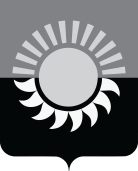 РОССИЙСКАЯ ФЕДЕРАЦИЯКемеровская область – КузбассМуниципальное образование – Осинниковский городской округ Администрация Осинниковского городского округаПОСТАНОВЛЕНИЕ ________	                                                                               __________		О внесении изменений в постановление администрации Осинниковского городского округа от 09.06.2021 № 486-нп «Об утверждении муниципальной программы «Развитие культуры Осинниковского  городского округа» на 2021 – 2025 годы»В соответствии со статьей 179 Бюджетного кодекса Российской Федерации, постановлением администрации Осинниковского городского округа от 27.05.2021 № 417-нп «Об утверждении Положения о муниципальных программах Осинниковского городского округа Кемеровской области – Кузбасса»:           1. Внести в постановление администрации Осинниковского городского округа от 09.06.2021 № 486-нп «Об утверждении муниципальной программы «Развитие культуры Осинниковского  городского округа» на 2021 – 2025 годы» (в редакции постановлений администрации Осинниковского городского округа  от 23.09.2021 № 864-нп, 10.03.2022 № 204-нп, 13.10.2022 № 1126-нп) (далее – постановление) следующие изменения:1.1.  В муниципальной программе «Развитие культуры Осинниковского  городского округа» на 2021 – 2025 годы» (далее – муниципальная программа), утвержденной постановлением:1.1.1. Паспорт муниципальной программы изложить в новой редакции согласно приложению № 1 к настоящему постановлению;1.1.2. Разделы 3-5 изложить в новой редакции согласно приложению № 2 к настоящему постановлению.2. Опубликовать настоящее постановление в газете «Время и Жизнь» и разместить на официальном сайте Осинниковского городского округа Кемеровской области - Кузбасса.3. Настоящее постановление вступает в силу со дня официального опубликования.4. Контроль за исполнением настоящего постановления возложить на заместителя Главы городского округа по социальным вопросам Е.В. Миллер, начальника Управления культуры администрации Осинниковского городского округа Е.А. Лях.Глава Осинниковскогогородского округа 				                                                                     И.В. РомановС постановлением ознакомлен,с возложением обязанностей согласен   	  	         	           		                         Е.В. Миллер				                               (дата)                                    (подпись)С постановлением ознакомлен,с возложением обязанностей согласен   	  	         	           		                         Е.А.Лях				                               (дата)                                    (подпись)Е.А. Зикк4-32-08Приложение № 1к постановлению администрацииОсинниковского городского округаот _____________ №_____Паспортмуниципальной программы«Развитие культуры  Осинниковского городского округа»на 2021-2025 годыЗаместитель Главы городского округа руководитель аппарата                                                                               	Л.А. СкрябинаПриложение № 2к постановлению администрацииОсинниковского городского округаот _____________ №_____Раздел 3. Перечень подпрограмм муниципальной программы с кратким описанием подпрограмм и мероприятий муниципальной программыI этап – 2021-2022 годыII этап – 2023-2025 годыРаздел 4.  Ресурсное обеспечение реализации муниципальной программы «Развитие культуры Осинниковского городского округа» на 2021-2025 годыI этап – 2021-2022годыII этап – 2023-2025 годыРаздел 5. Сведения о планируемых значениях целевых показателей (индикаторов)муниципальной программы (по годам реализации муниципальной программы)I этап – 2021-2022 годыII этап – 2023-2025 годыЗаместитель Главы городского округа  - руководитель аппарата                                                                               	Л.А. СкрябинаНаименование муниципальной  программы«Развитие культуры  Осинниковского городского округа» на 2021-2025 годыДиректор муниципальнойпрограммыЗаместитель Главы городского округа по социальным вопросам.Ответственный исполнитель (координатор) муниципальной программыУправление культуры администрации Осинниковского городского округа.Исполнители муниципальной программыУправление культуры администрации Осинниковского городского округа: МБУДО «ДМШ №20 им. М.А. Матренина», МБУДО «ДМШ №55 имени Юрия Ивановича Некрасова», МБУДО «ДШИ №33», МБУДО  «ДШИ №57», МБУДО «ДХШ №18», МАУК ДК «Шахтёр», МБУК ДК «Октябрь», МБУК ДК «Высокий», МБУК «ЦБС», МБУК «ОГКМ», МБУ «ЦО УК», администрация Осинниковского городского округа, МКУ «КУМИ» Осинниковского городского округа, Управление физической культуры, спорта, туризма и молодежной политики администрации Осинниковского городского округа, Управление образования администрации Осинниковского городского округа.Наименование подпрограмм муниципальной программыПодпрограмма: «Организация и развитие сферы культуры Осинниковского городского округа»Подпрограмма: «Укрепление единства российской нации и этнокультурное развитие народов Осинниковского городского округа»Цели муниципальной программы1. Создание оптимальных условий для сохранения и развития культуры для населения Осинниковского городского округа Кемеровской области – Кузбасса (далее – Осинниковский городской округ);2. Укрепление единства и согласия всех национальностей, проживающих в Осинниковском городском округе, формирование гармоничных межнациональных отношений.Задачи муниципальной программы1.Организация и проведение культурно-массовых мероприятий, привлечение граждан к активному участию в культурной жизни города; повышение качества жизни граждан, проживающих на территории Осинниковского городского округа;2.Создание благоприятных условий для устойчивого развития сферы культуры;3.Содействие этнокультурному многообразию народов, проживающих в Осинниковском городском округе;4.Поддержка деятельности волонтерского движения организаций культуры.Срок реализации  муниципальной программы2021-2025 гг.I этап – 2021-2022 гг.II этап – 2023-2025гг.Объемы и источники финансирования муниципальной программыВсего по муниципальной программе:  791 606,4  тыс. руб.,в том числе по годам:2021 г. - 130 527,9  тыс. руб.2022 г. - 221 576,7 тыс. руб.2023 г. - 148 530,4  тыс. руб.2024 г. - 145 485,7  тыс. руб.2025 г. - 145 485,7  тыс. руб.– бюджет Осинниковского городского округа – 668 969,9 тыс. руб., в том числе по годам:                                                                                                                                                                2021 г  - 111 817,1  тыс. руб.2022 г. - 194 165,2 тыс. руб.2023 г. - 123 166,0  тыс. руб.2024 г. - 119 910,8  тыс. руб.2025 г. - 119 910,8  тыс. руб.– областной бюджет  – 21 517,1 тыс. руб.;2021 г. - 3 747,7 тыс. руб.2022 г. - 4 898,2 тыс. руб.2023 г. - 4 290,4  тыс. руб.2024 г. - 4 290,4  тыс. руб.2025 г. - 4 290,4  тыс. руб.– федеральный бюджет -  1 138,2 тыс. руб.;2021 г. – 996,0  тыс. руб.2022 г. – 142,2 тыс. руб.– иные не запрещенные законодательством источники:средства юридических и физических лиц-  99 981,2  тыс. руб., в том числе по годам:2021 г. - 13 967,1 тыс. руб.2022 г. - 22 371,1 тыс. руб.  2023 г. - 21 074,0 тыс. руб.  2024 г. - 21 284,5 тыс. руб.  2025 г. - 21 284,5 тыс. руб.Ожидаемые конечные результаты реализации муниципальной программыУвеличение объёма и повышение качества предоставляемых услуг учреждениями культуры и, как следствие, улучшение показателей эффективности в работе учреждений культуры города:увеличение численности участников культурно - досуговых мероприятий 7,7 %  к 2025году;повышение уровня удовлетворенности граждан Осинниковского городского округа качеством предоставления  муниципальных услуг в сфере культуры до 73,4% к 2025 году;увеличение доли детей, привлекаемых к участию в творческих мероприятиях, в общем числе детей до 8,4 % к 2025 году;укрепление межнационального культурного сотрудничества на территории городского округа;увеличение количества мероприятий с участием волонтеров до 52,1 % к 2025 году.Наименование мероприятияНаименование мероприятияКраткое описание мероприятияНаименование целевого показателя (индикатора)Наименование целевого показателя (индикатора)Порядок определения (формула)112334Программа «Развитие культуры  Осинниковского городского округа» на 2021-2025 годыПрограмма «Развитие культуры  Осинниковского городского округа» на 2021-2025 годыПрограмма «Развитие культуры  Осинниковского городского округа» на 2021-2025 годыПрограмма «Развитие культуры  Осинниковского городского округа» на 2021-2025 годыПрограмма «Развитие культуры  Осинниковского городского округа» на 2021-2025 годыПрограмма «Развитие культуры  Осинниковского городского округа» на 2021-2025 годы1 Цель: Создание оптимальных условий для сохранения и развития культуры для населения Осинниковского городского округа.1 Цель: Создание оптимальных условий для сохранения и развития культуры для населения Осинниковского городского округа.1 Цель: Создание оптимальных условий для сохранения и развития культуры для населения Осинниковского городского округа.1 Цель: Создание оптимальных условий для сохранения и развития культуры для населения Осинниковского городского округа.1 Цель: Создание оптимальных условий для сохранения и развития культуры для населения Осинниковского городского округа.1 Цель: Создание оптимальных условий для сохранения и развития культуры для населения Осинниковского городского округа.1.1 Задача: Организация и проведение культурно-массовых мероприятий, привлечение  граждан к активному участию в культурной жизни города; повышение качества жизни граждан, проживающих на территории Осинниковского городского округа1.1 Задача: Организация и проведение культурно-массовых мероприятий, привлечение  граждан к активному участию в культурной жизни города; повышение качества жизни граждан, проживающих на территории Осинниковского городского округа1.1 Задача: Организация и проведение культурно-массовых мероприятий, привлечение  граждан к активному участию в культурной жизни города; повышение качества жизни граждан, проживающих на территории Осинниковского городского округа1.1 Задача: Организация и проведение культурно-массовых мероприятий, привлечение  граждан к активному участию в культурной жизни города; повышение качества жизни граждан, проживающих на территории Осинниковского городского округа1.1 Задача: Организация и проведение культурно-массовых мероприятий, привлечение  граждан к активному участию в культурной жизни города; повышение качества жизни граждан, проживающих на территории Осинниковского городского округа1.1 Задача: Организация и проведение культурно-массовых мероприятий, привлечение  граждан к активному участию в культурной жизни города; повышение качества жизни граждан, проживающих на территории Осинниковского городского округа1.1.1 Расходы на организацию и проведение городских мероприятийОрганизация городских, торжественных мероприятий с массовым участием горожан к праздничным датам, юбилеям, торжественным событиям (День Шахтера, День Победы в ВОВ и т. д.) Организация гастрольной деятельности Звезд Российской эстрадыОрганизация городских, торжественных мероприятий с массовым участием горожан к праздничным датам, юбилеям, торжественным событиям (День Шахтера, День Победы в ВОВ и т. д.) Организация гастрольной деятельности Звезд Российской эстрадыУвеличение количества культурно-досуговых мероприятий учреждений культуры, (%)(Количество культурно-массовых мероприятий в отчетном периоде /количество культурно-массовых мероприятий за аналогичный период прошлого года – 1)*100(Количество культурно-массовых мероприятий в отчетном периоде /количество культурно-массовых мероприятий за аналогичный период прошлого года – 1)*1001.1.1 Расходы на организацию и проведение городских мероприятийОрганизация городских, торжественных мероприятий с массовым участием горожан к праздничным датам, юбилеям, торжественным событиям (День Шахтера, День Победы в ВОВ и т. д.) Организация гастрольной деятельности Звезд Российской эстрадыОрганизация городских, торжественных мероприятий с массовым участием горожан к праздничным датам, юбилеям, торжественным событиям (День Шахтера, День Победы в ВОВ и т. д.) Организация гастрольной деятельности Звезд Российской эстрадыУвеличение количества посещений культурно-массовых мероприятий, (%)(Количество посещений культурно-массовых мероприятий в отчетном периоде/количество посещений культурно-массовых мероприятий за аналогичный период прошлого года – 1)*100(Количество посещений культурно-массовых мероприятий в отчетном периоде/количество посещений культурно-массовых мероприятий за аналогичный период прошлого года – 1)*1001.1.2 Организация, проведение и участие в международных проектах, фестивалях и конкурсах (всероссийских, региональных, областных, городских), областных мастер-классах, семинарах и конгрессахПроведение и участие  конкурсов, фестивалей, мастер-классах, семинарах и конгрессах; Организация участия во Всероссийских, региональных, областных, городских конкурсах, фестивалях, мастер-классах, семинарах и конгрессахПроведение и участие  конкурсов, фестивалей, мастер-классах, семинарах и конгрессах; Организация участия во Всероссийских, региональных, областных, городских конкурсах, фестивалях, мастер-классах, семинарах и конгрессахУвеличение количества  проведений и участия в международных проектах, фестивалях и конкурсах, областных мастер-классах, семинарах и конгрессах (%)(Количество проведений и участия в международных проектах, фестивалях и конкурсах, областных мастер-классах, семинарах и конгрессах в отчетном периоде/ Количество проведений и участия в международных проектах, фестивалях и конкурсах, областных мастер-классах, семинарах и конгрессах за аналогичный период прошлого года – 1)*100(Количество проведений и участия в международных проектах, фестивалях и конкурсах, областных мастер-классах, семинарах и конгрессах в отчетном периоде/ Количество проведений и участия в международных проектах, фестивалях и конкурсах, областных мастер-классах, семинарах и конгрессах за аналогичный период прошлого года – 1)*1001.1.3 Обеспечение деятельности  (оказание услуг)  домов и дворцов  культурыФинансовое обеспечение деятельности домов и дворцов  культуры, включая расходы на оплату труда, услуги связи и коммунальные услуги.Организация культурно-массовых мероприятий с массовым участием горожан, привлечение детей к участию в творческих мероприятиях, привлечение граждан к участию в клубных формированияхФинансовое обеспечение деятельности домов и дворцов  культуры, включая расходы на оплату труда, услуги связи и коммунальные услуги.Организация культурно-массовых мероприятий с массовым участием горожан, привлечение детей к участию в творческих мероприятиях, привлечение граждан к участию в клубных формированияхУвеличение численности участников культурно-досуговых мероприятий  (по сравнению с аналогичным периодом предыдущего года), %(Количество участников культурно-досуговых мероприятий  в отчетном периоде/ Количество участников культурно-досуговых мероприятий  за аналогичный период прошлого года – 1)*100(Количество участников культурно-досуговых мероприятий  в отчетном периоде/ Количество участников культурно-досуговых мероприятий  за аналогичный период прошлого года – 1)*1001.1.3 Обеспечение деятельности  (оказание услуг)  домов и дворцов  культурыФинансовое обеспечение деятельности домов и дворцов  культуры, включая расходы на оплату труда, услуги связи и коммунальные услуги.Организация культурно-массовых мероприятий с массовым участием горожан, привлечение детей к участию в творческих мероприятиях, привлечение граждан к участию в клубных формированияхФинансовое обеспечение деятельности домов и дворцов  культуры, включая расходы на оплату труда, услуги связи и коммунальные услуги.Организация культурно-массовых мероприятий с массовым участием горожан, привлечение детей к участию в творческих мероприятиях, привлечение граждан к участию в клубных формированияхДоля детей, привлекаемых к участию в творческих мероприятиях в сфере культуры, в общем числе детей, проживающих на территории, %Количество детей, привлекаемых к участию в творческих мероприятиях/число детей, проживающих на территории*100Количество детей, привлекаемых к участию в творческих мероприятиях/число детей, проживающих на территории*1001.1.3 Обеспечение деятельности  (оказание услуг)  домов и дворцов  культурыФинансовое обеспечение деятельности домов и дворцов  культуры, включая расходы на оплату труда, услуги связи и коммунальные услуги.Организация культурно-массовых мероприятий с массовым участием горожан, привлечение детей к участию в творческих мероприятиях, привлечение граждан к участию в клубных формированияхФинансовое обеспечение деятельности домов и дворцов  культуры, включая расходы на оплату труда, услуги связи и коммунальные услуги.Организация культурно-массовых мероприятий с массовым участием горожан, привлечение детей к участию в творческих мероприятиях, привлечение граждан к участию в клубных формированияхУвеличение числа участников клубных формирований (чел.)Количество участников клубных формирований в отчетном периодеКоличество участников клубных формирований в отчетном периоде1.1.3 Обеспечение деятельности  (оказание услуг)  домов и дворцов  культурыФинансовое обеспечение деятельности домов и дворцов  культуры, включая расходы на оплату труда, услуги связи и коммунальные услуги.Организация культурно-массовых мероприятий с массовым участием горожан, привлечение детей к участию в творческих мероприятиях, привлечение граждан к участию в клубных формированияхФинансовое обеспечение деятельности домов и дворцов  культуры, включая расходы на оплату труда, услуги связи и коммунальные услуги.Организация культурно-массовых мероприятий с массовым участием горожан, привлечение детей к участию в творческих мероприятиях, привлечение граждан к участию в клубных формированияхДоля освоенных средств на реализацию данного мероприятия   в общем объеме средств, предусмотренных на реализацию данного мероприятия,  (%)ДОС=ОС/ООС*100% где:ОС - освоенные средства, тыс. руб.;ООС - общий объеме средств, предусмотренных на реализацию данного мероприятия, тыс. руб.ДОС=ОС/ООС*100% где:ОС - освоенные средства, тыс. руб.;ООС - общий объеме средств, предусмотренных на реализацию данного мероприятия, тыс. руб.1.1.4 Деятельность музеев и постоянных выставокХранение, выявление и собирание музейных предметов и коллекций. Осуществление научно-исследовательской, фондовой, экспозиционно-выставочной и культурно- образовательной деятельностиХранение, выявление и собирание музейных предметов и коллекций. Осуществление научно-исследовательской, фондовой, экспозиционно-выставочной и культурно- образовательной деятельностиДоля представленных зрителю музейных предметов в общем количестве музейных предметов основного фонда, (%)Количество представленных зрителю музейных предметов/общее количество музейных предметов основного фонда *100Количество представленных зрителю музейных предметов/общее количество музейных предметов основного фонда *1001.2 Задача: создание благоприятных и оптимальных условий для устойчивого развития сферы культуры.1.2 Задача: создание благоприятных и оптимальных условий для устойчивого развития сферы культуры.1.2 Задача: создание благоприятных и оптимальных условий для устойчивого развития сферы культуры.1.2 Задача: создание благоприятных и оптимальных условий для устойчивого развития сферы культуры.1.2 Задача: создание благоприятных и оптимальных условий для устойчивого развития сферы культуры.1.2 Задача: создание благоприятных и оптимальных условий для устойчивого развития сферы культуры.1.2.1 Обеспечение деятельности  (оказание услуг)  учреждений дополнительного образованияФинансовое обеспечение деятельности учреждений дополнительного образования, включая расходы на оплату труда, услуги связи и коммунальные услуги Развитие и мотивации личности к познанию и творчеству, реализация дополнительных образовательных программ и услуг в интересах личностиФинансовое обеспечение деятельности учреждений дополнительного образования, включая расходы на оплату труда, услуги связи и коммунальные услуги Развитие и мотивации личности к познанию и творчеству, реализация дополнительных образовательных программ и услуг в интересах личностиДоля освоенных средств на реализацию данного мероприятия   в общем объеме средств, предусмотренных на реализацию данного мероприятия,  (%)ДОС=ОС/ООС*100% где:ОС - освоенные средства, тыс. руб.;ООС - общий объеме средств, предусмотренных на реализацию данного мероприятия, тыс. руб.ДОС=ОС/ООС*100% где:ОС - освоенные средства, тыс. руб.;ООС - общий объеме средств, предусмотренных на реализацию данного мероприятия, тыс. руб.1.2.1 Обеспечение деятельности  (оказание услуг)  учреждений дополнительного образованияФинансовое обеспечение деятельности учреждений дополнительного образования, включая расходы на оплату труда, услуги связи и коммунальные услуги Развитие и мотивации личности к познанию и творчеству, реализация дополнительных образовательных программ и услуг в интересах личностиФинансовое обеспечение деятельности учреждений дополнительного образования, включая расходы на оплату труда, услуги связи и коммунальные услуги Развитие и мотивации личности к познанию и творчеству, реализация дополнительных образовательных программ и услуг в интересах личностиОхват детей в возрасте от 5 до 18 лет программами дополнительного образования в учреждениях культуры, (%)(Численность детей, получающих услуги дополнительного образования в учреждениях культуры/общая численности детей в возрасте от 5 до 18 лет) *100%(Численность детей, получающих услуги дополнительного образования в учреждениях культуры/общая численности детей в возрасте от 5 до 18 лет) *100%1.2.2 Обеспечение деятельности  (оказание услуг)  музеев и постоянных выставокФинансовое обеспечение деятельности музеев и постоянных выставок, включая расходы на оплату труда, услуги связи, коммунальные, услуги по содержанию имущества и прочие услуги.  Хранение, выявление и собирание музейных предметов и коллекций. Осуществление научно-исследовательской, фондовой, экспозиционно-выставочной и культурно- образовательной деятельностиФинансовое обеспечение деятельности музеев и постоянных выставок, включая расходы на оплату труда, услуги связи, коммунальные, услуги по содержанию имущества и прочие услуги.  Хранение, выявление и собирание музейных предметов и коллекций. Осуществление научно-исследовательской, фондовой, экспозиционно-выставочной и культурно- образовательной деятельностиДоля освоенных средств на реализацию данного мероприятия   в общем объеме средств, предусмотренных на реализацию данного мероприятия,  (%)ДОС=ОС/ООС*100% где:ОС - освоенные средства, тыс. руб.;ООС - общий объеме средств, предусмотренных на реализацию данного мероприятия, тыс. руб.ДОС=ОС/ООС*100% где:ОС - освоенные средства, тыс. руб.;ООС - общий объеме средств, предусмотренных на реализацию данного мероприятия, тыс. руб.1.2.3 Обеспечение деятельности (оказание услуг) библиотекФинансовое обеспечение деятельности библиотек, включая расходы на оплату труда, услуги связи, коммунальные, услуги по содержанию имущества и прочие услуги.  Увеличение библиографических записей в сводном электронном каталоге.Финансовое обеспечение деятельности библиотек, включая расходы на оплату труда, услуги связи, коммунальные, услуги по содержанию имущества и прочие услуги.  Увеличение библиографических записей в сводном электронном каталоге.Доля освоенных средств на реализацию данного мероприятия   в общем объеме средств, предусмотренных на реализацию данного мероприятия,  (%)ДОС=ОС/ООС*100% где:ОС - освоенные средства, тыс. руб.;ООС - общий объеме средств, предусмотренных на реализацию данного мероприятия, тыс. руб.ДОС=ОС/ООС*100% где:ОС - освоенные средства, тыс. руб.;ООС - общий объеме средств, предусмотренных на реализацию данного мероприятия, тыс. руб.1.2.3 Обеспечение деятельности (оказание услуг) библиотекФинансовое обеспечение деятельности библиотек, включая расходы на оплату труда, услуги связи, коммунальные, услуги по содержанию имущества и прочие услуги.  Увеличение библиографических записей в сводном электронном каталоге.Финансовое обеспечение деятельности библиотек, включая расходы на оплату труда, услуги связи, коммунальные, услуги по содержанию имущества и прочие услуги.  Увеличение библиографических записей в сводном электронном каталоге.Доля библиотек, подключенных к сети "Интернет", в общем количестве библиотек, %Библиотеки, подключенные к сети "Интернет"/ общее количество библиотек*100Библиотеки, подключенные к сети "Интернет"/ общее количество библиотек*1001.2.3 Обеспечение деятельности (оказание услуг) библиотекФинансовое обеспечение деятельности библиотек, включая расходы на оплату труда, услуги связи, коммунальные, услуги по содержанию имущества и прочие услуги.  Увеличение библиографических записей в сводном электронном каталоге.Финансовое обеспечение деятельности библиотек, включая расходы на оплату труда, услуги связи, коммунальные, услуги по содержанию имущества и прочие услуги.  Увеличение библиографических записей в сводном электронном каталоге.Количество внесенных библиографических записей в сводный электронный каталог, (шт.)Количество внесенных библиографических записей в сводном электронном каталоге в отчетном периодеКоличество внесенных библиографических записей в сводном электронном каталоге в отчетном периоде1.2.4 Обеспечение деятельности (оказание услуг) МБУ "ЦО УК"Выполнение работ на условиях аутсорсинга в учреждениях культуры, в части оплаты труда уборщиков служебных помещений, дворников и прочих специальностейВыполнение работ на условиях аутсорсинга в учреждениях культуры, в части оплаты труда уборщиков служебных помещений, дворников и прочих специальностейДоля освоенных средств на реализацию данного мероприятия   в общем объеме средств, предусмотренных на реализацию данного мероприятия,  (%)ДОС=ОС/ООС*100% где:ОС - освоенные средства, тыс. руб.;ООС - общий объеме средств, предусмотренных на реализацию данного мероприятия, тыс. руб.ДОС=ОС/ООС*100% где:ОС - освоенные средства, тыс. руб.;ООС - общий объеме средств, предусмотренных на реализацию данного мероприятия, тыс. руб.1.2.5 Обеспечение деятельности  (оказание услуг)  прочих учрежденийФинансовое обеспечение деятельности прочих учреждений, оказывающих услуги в культуры, включая расходы на оплату труда, услуги связи, транспортные и коммунальные услуги, расходы на  содержанием имущества, и прочие расходы, связанные с выполнением муниципальных   услуг в сфере культуры.Финансовое обеспечение деятельности прочих учреждений, оказывающих услуги в культуры, включая расходы на оплату труда, услуги связи, транспортные и коммунальные услуги, расходы на  содержанием имущества, и прочие расходы, связанные с выполнением муниципальных   услуг в сфере культуры.Доля освоенных средств на реализацию данного мероприятия   в общем объеме средств, предусмотренных на реализацию данного мероприятия,  (%)ДОС=ОС/ООС*100% где:ОС - освоенные средства, тыс. руб.;ООС - общий объеме средств, предусмотренных на реализацию данного мероприятия, тыс. руб.ДОС=ОС/ООС*100% где:ОС - освоенные средства, тыс. руб.;ООС - общий объеме средств, предусмотренных на реализацию данного мероприятия, тыс. руб.1.2.6 Ежемесячные выплаты стимулирующего характера работникам муниципальных библиотек, музеев и культурно-досуговых учрежденийСтимулирование труда работников учреждений культуры в виде дополнительных денежных выплат за результаты трудаСтимулирование труда работников учреждений культуры в виде дополнительных денежных выплат за результаты трудаУровень удовлетворенности граждан качеством предоставления услуг, %Количество граждан, удовлетворенных предоставленными услугами за отчетный период/численность населения за отчетный период*100Количество граждан, удовлетворенных предоставленными услугами за отчетный период/численность населения за отчетный период*1001.2.7 Социальная поддержка работников образовательных организаций и участников образовательного процессаОказание финансовой  поддержки работникам образовательных организаций и участникам образовательного процессаОказание финансовой  поддержки работникам образовательных организаций и участникам образовательного процессаДоля преподавателей имеющих почетные звания,  (%)(Численность преподавателей получивщих социальную поддержку/общая численность преподавателей имеющих почетные звания)*100%(Численность преподавателей получивщих социальную поддержку/общая численность преподавателей имеющих почетные звания)*100%1.2.8 Улучшение материально-технической базы учреждений культуры, искусства и образовательных организаций культуры, пополнение библиотечных и музейных фондовСоздание условий для сохранения и развития культурного потенциала, организация досуга по интересам разных категорий населения, укрепление материально – технической базы, повышение качественного уровня проводимых культурно-массовых мероприятийСоздание условий для сохранения и развития культурного потенциала, организация досуга по интересам разных категорий населения, укрепление материально – технической базы, повышение качественного уровня проводимых культурно-массовых мероприятийКоличество учреждений культуры, получивших финансовое обеспечение обновления материально- технической базы в общем числе таких организаций (шт.)Абсолютное число учреждений культуры, получивших финансовое обеспечение обновления материально- технической базы в общем числе таких организацийАбсолютное число учреждений культуры, получивших финансовое обеспечение обновления материально- технической базы в общем числе таких организаций1.2.9 Ремонт зданий и помещений учреждений управления культурыРеализация мероприятий, направленных на ремонт зданий и помещений учреждений управления культурыРеализация мероприятий, направленных на ремонт зданий и помещений учреждений управления культурыОтношение проведенных мероприятий к общему количеству запланированных, (%)(Количество проведенных мероприятий/ общее количество запланированных) *100%(Количество проведенных мероприятий/ общее количество запланированных) *100%1.3 Задача: Поддержка деятельности волонтерского движения организаций культуры1.3 Задача: Поддержка деятельности волонтерского движения организаций культуры1.3 Задача: Поддержка деятельности волонтерского движения организаций культуры1.3 Задача: Поддержка деятельности волонтерского движения организаций культуры1.3 Задача: Поддержка деятельности волонтерского движения организаций культуры1.3 Задача: Поддержка деятельности волонтерского движения организаций культуры1.3.1 Поддержка деятельности волонтерского (добровольческого)  движения в культуреУчастие волонтеров культуры в мероприятиях  различного уровняУчастие волонтеров культуры в мероприятиях  различного уровняУвеличение количества мероприятий с участием волонтеров, %Количество мероприятий с участием волонтеров в отчетный период/количество мероприятий за предыдущий период*100Количество мероприятий с участием волонтеров в отчетный период/количество мероприятий за предыдущий период*1002 Цель: Укрепление единства и согласия всех национальностей, проживающих в Осинниковском городском округе, формирование гармоничных межнациональных отношений2 Цель: Укрепление единства и согласия всех национальностей, проживающих в Осинниковском городском округе, формирование гармоничных межнациональных отношений2 Цель: Укрепление единства и согласия всех национальностей, проживающих в Осинниковском городском округе, формирование гармоничных межнациональных отношений2 Цель: Укрепление единства и согласия всех национальностей, проживающих в Осинниковском городском округе, формирование гармоничных межнациональных отношений2 Цель: Укрепление единства и согласия всех национальностей, проживающих в Осинниковском городском округе, формирование гармоничных межнациональных отношений2 Цель: Укрепление единства и согласия всех национальностей, проживающих в Осинниковском городском округе, формирование гармоничных межнациональных отношений2.1 Задача: Содействие этнокультурному многообразию народов, проживающих в Осинниковском городском округе.2.1 Задача: Содействие этнокультурному многообразию народов, проживающих в Осинниковском городском округе.2.1 Задача: Содействие этнокультурному многообразию народов, проживающих в Осинниковском городском округе.2.1 Задача: Содействие этнокультурному многообразию народов, проживающих в Осинниковском городском округе.2.1 Задача: Содействие этнокультурному многообразию народов, проживающих в Осинниковском городском округе.2.1 Задача: Содействие этнокультурному многообразию народов, проживающих в Осинниковском городском округе.2.1.1 Этнокультурное развитие наций и народностей Кемеровской области - Кузбасса2.1.1 Этнокультурное развитие наций и народностей Кемеровской области - КузбассаРабота с национальными общественными объединениями, творческими коллективами, организация конкурсов, выставок, литературных чтений, оказание поддержки деятельности национальных объединений, проведение массовых праздников и мероприятийКоличество национальных творческих коллективов, детских творческих коллективов, ед.Количество национальных творческих коллективов, детских творческих коллективов, ед.Абсолютное количество национальных творческих коллективов, детских творческих коллективов, в отчетном периоде2.1.2 Поддержка экономического и социального развития коренных малочисленных народов Севера, Сибири и Дальнего Востока2.1.2 Поддержка экономического и социального развития коренных малочисленных народов Севера, Сибири и Дальнего ВостокаМероприятия по сохранению культурного наследия коренных малочисленных народов СибириДоля граждан из числа коренных малочисленных  народов, удовлетворенных качеством реализуемых мероприятий, направленных на поддержку экономического и социального развития коренных малочисленных народов (%)Доля граждан из числа коренных малочисленных  народов, удовлетворенных качеством реализуемых мероприятий, направленных на поддержку экономического и социального развития коренных малочисленных народов (%)Количество граждан  из числа коренных малочисленных  народов, удовлетворенных за отчетный период/ Количество граждан  из числа коренных малочисленных  народов, удовлетворенных за период прошлого года*1002.1.2 Поддержка экономического и социального развития коренных малочисленных народов Севера, Сибири и Дальнего Востока2.1.2 Поддержка экономического и социального развития коренных малочисленных народов Севера, Сибири и Дальнего ВостокаМероприятия по сохранению культурного наследия коренных малочисленных народов СибириДоля граждан, положительно оценивающих состояние межнациональных отношений, в общей численности граждан в Осинниковском городском округеДоля граждан, положительно оценивающих состояние межнациональных отношений, в общей численности граждан в Осинниковском городском округеКоличество граждан, удовлетворенных состоянием межнациональных отношений за отчетный период/численность населения за отчетный период*1002.1.3 Создание условий для сохранения и развития культуры всех наций и народностей2.1.3 Создание условий для сохранения и развития культуры всех наций и народностейМероприятие для сохранения самобытности культуры, языка, традиций шорского народаУвеличение количества участия в городских, областных, межрегиональных национальных конкурсах, фестивалях, праздниках (%)Увеличение количества участия в городских, областных, межрегиональных национальных конкурсах, фестивалях, праздниках (%)Количества участий в национальных конкурсах, фестивалях, праздниках в отчетный период/количества участий в национальных конкурсах, фестивалях, праздниках за период прошлого года *100Наименование подпрограммы, мероприятияНаименование подпрограммы, мероприятияКраткое описание подпрограммы, мероприятияНаименование целевого показателя (индикатора)Наименование целевого показателя (индикатора)Порядок определения (формула)112334Программа «Развитие культуры  Осинниковского городского округа» на 2021-2025 годыПрограмма «Развитие культуры  Осинниковского городского округа» на 2021-2025 годыПрограмма «Развитие культуры  Осинниковского городского округа» на 2021-2025 годыПрограмма «Развитие культуры  Осинниковского городского округа» на 2021-2025 годыПрограмма «Развитие культуры  Осинниковского городского округа» на 2021-2025 годыПрограмма «Развитие культуры  Осинниковского городского округа» на 2021-2025 годы1 Цель: Создание оптимальных условий для сохранения и развития культуры для населения Осинниковского городского округа.1 Цель: Создание оптимальных условий для сохранения и развития культуры для населения Осинниковского городского округа.1 Цель: Создание оптимальных условий для сохранения и развития культуры для населения Осинниковского городского округа.1 Цель: Создание оптимальных условий для сохранения и развития культуры для населения Осинниковского городского округа.1 Цель: Создание оптимальных условий для сохранения и развития культуры для населения Осинниковского городского округа.1 Цель: Создание оптимальных условий для сохранения и развития культуры для населения Осинниковского городского округа.1.1 Задача: Организация и проведение культурно-массовых мероприятий, привлечение  граждан к активному участию в культурной жизни города; повышение качества жизни граждан, проживающих на территории Осинниковского городского округа1.1 Задача: Организация и проведение культурно-массовых мероприятий, привлечение  граждан к активному участию в культурной жизни города; повышение качества жизни граждан, проживающих на территории Осинниковского городского округа1.1 Задача: Организация и проведение культурно-массовых мероприятий, привлечение  граждан к активному участию в культурной жизни города; повышение качества жизни граждан, проживающих на территории Осинниковского городского округа1.1 Задача: Организация и проведение культурно-массовых мероприятий, привлечение  граждан к активному участию в культурной жизни города; повышение качества жизни граждан, проживающих на территории Осинниковского городского округа1.1 Задача: Организация и проведение культурно-массовых мероприятий, привлечение  граждан к активному участию в культурной жизни города; повышение качества жизни граждан, проживающих на территории Осинниковского городского округа1.1 Задача: Организация и проведение культурно-массовых мероприятий, привлечение  граждан к активному участию в культурной жизни города; повышение качества жизни граждан, проживающих на территории Осинниковского городского округа1.Подпрограмма: «Организация и развитие сферы культуры Осинниковского городского округа»Подпрограмма направлена на обеспечение основной уставной  деятельности учреждений сферы культуры, культурно-массовых мероприятий, развитие творческого потенциала, исполнительского искусства, самодеятельного творчестваПодпрограмма направлена на обеспечение основной уставной  деятельности учреждений сферы культуры, культурно-массовых мероприятий, развитие творческого потенциала, исполнительского искусства, самодеятельного творчестваУровень удовлетворенности граждан качеством предоставления услуг, %.Количество граждан, удовлетворенных предоставленными услугами за отчетный период/численность населения за отчетный период*100Количество граждан, удовлетворенных предоставленными услугами за отчетный период/численность населения за отчетный период*1001.Подпрограмма: «Организация и развитие сферы культуры Осинниковского городского округа»Подпрограмма направлена на обеспечение основной уставной  деятельности учреждений сферы культуры, культурно-массовых мероприятий, развитие творческого потенциала, исполнительского искусства, самодеятельного творчестваПодпрограмма направлена на обеспечение основной уставной  деятельности учреждений сферы культуры, культурно-массовых мероприятий, развитие творческого потенциала, исполнительского искусства, самодеятельного творчестваКоличество проведенных культурно - досуговых мероприятий.Количество культурно-массовых мероприятий в отчетном периодеКоличество культурно-массовых мероприятий в отчетном периоде1.Подпрограмма: «Организация и развитие сферы культуры Осинниковского городского округа»Подпрограмма направлена на обеспечение основной уставной  деятельности учреждений сферы культуры, культурно-массовых мероприятий, развитие творческого потенциала, исполнительского искусства, самодеятельного творчестваПодпрограмма направлена на обеспечение основной уставной  деятельности учреждений сферы культуры, культурно-массовых мероприятий, развитие творческого потенциала, исполнительского искусства, самодеятельного творчестваДоля освоенных средств на реализацию культурно - досуговых мероприятий   в общем объеме средств.ДОС=ГМ/ООС*100% где:ГМ - освоенные средства на городские мероприятия, тыс. руб.;ООС - общий объеме средств, предусмотренных на реализацию муниципальной программы, тыс. руб.ДОС=ГМ/ООС*100% где:ГМ - освоенные средства на городские мероприятия, тыс. руб.;ООС - общий объеме средств, предусмотренных на реализацию муниципальной программы, тыс. руб.1.1.1 Расходы на организацию и проведение городских мероприятийОрганизация городских, торжественных мероприятий с массовым участием горожан к праздничным датам, юбилеям, торжественным событиям (День Шахтера, День Победы в ВОВ и т. д.) Организация гастрольной деятельности Звезд Российской эстрадыОрганизация городских, торжественных мероприятий с массовым участием горожан к праздничным датам, юбилеям, торжественным событиям (День Шахтера, День Победы в ВОВ и т. д.) Организация гастрольной деятельности Звезд Российской эстрадыУвеличение количества культурно  досуговых мероприятий учреждений культуры, (%)(Количество культурно-массовых мероприятий в отчетном периоде /количество культурно-массовых мероприятий за аналогичный период прошлого года – 1)*100(Количество культурно-массовых мероприятий в отчетном периоде /количество культурно-массовых мероприятий за аналогичный период прошлого года – 1)*1001.1.1 Расходы на организацию и проведение городских мероприятийОрганизация городских, торжественных мероприятий с массовым участием горожан к праздничным датам, юбилеям, торжественным событиям (День Шахтера, День Победы в ВОВ и т. д.) Организация гастрольной деятельности Звезд Российской эстрадыОрганизация городских, торжественных мероприятий с массовым участием горожан к праздничным датам, юбилеям, торжественным событиям (День Шахтера, День Победы в ВОВ и т. д.) Организация гастрольной деятельности Звезд Российской эстрадыУвеличение количества посещений культурно-массовых мероприятий, (%)(Количество посещений культурно-массовых мероприятий в отчетном периоде/количество посещений культурно-массовых мероприятий за аналогичный период прошлого года – 1)*100(Количество посещений культурно-массовых мероприятий в отчетном периоде/количество посещений культурно-массовых мероприятий за аналогичный период прошлого года – 1)*1001.1.2 Организация, проведение и участие в международных проектах, фестивалях и конкурсах (всероссийских, региональных, областных, городских), областных мастер-классах, семинарах и конгрессахПроведение и участие  конкурсов, фестивалей, мастер-классах, семинарах и конгрессах; Организация участия во Всероссийских, региональных, областных, городских конкурсах, фестивалях, мастер-классах, семинарах и конгрессахПроведение и участие  конкурсов, фестивалей, мастер-классах, семинарах и конгрессах; Организация участия во Всероссийских, региональных, областных, городских конкурсах, фестивалях, мастер-классах, семинарах и конгрессахУвеличение количества  проведений и участия в международных проектах, фестивалях и конкурсах, областных мастер-классах, семинарах и конгрессах (%)(Количество проведений и участия в международных проектах, фестивалях и конкурсах, областных мастер-классах, семинарах и конгрессах в отчетном периоде/ Количество проведений и участия в международных проектах, фестивалях и конкурсах, областных мастер-классах, семинарах и конгрессах за аналогичный период прошлого года – 1)*100(Количество проведений и участия в международных проектах, фестивалях и конкурсах, областных мастер-классах, семинарах и конгрессах в отчетном периоде/ Количество проведений и участия в международных проектах, фестивалях и конкурсах, областных мастер-классах, семинарах и конгрессах за аналогичный период прошлого года – 1)*1001.1.3 Обеспечение деятельности  (оказание услуг)  домов и дворцов  культурыФинансовое обеспечение деятельности домов и дворцов  культуры, включая расходы на оплату труда, услуги связи и коммунальные услуги.Организация культурно-массовых мероприятий с массовым участием горожан, привлечение детей к участию в творческих мероприятиях, привлечение граждан к участию в клубных формированияхФинансовое обеспечение деятельности домов и дворцов  культуры, включая расходы на оплату труда, услуги связи и коммунальные услуги.Организация культурно-массовых мероприятий с массовым участием горожан, привлечение детей к участию в творческих мероприятиях, привлечение граждан к участию в клубных формированияхУвеличение численности участников культурно-досуговых мероприятий  (по сравнению с аналогичным периодом предыдущего года), %(Количество участников культурно-досуговых мероприятий  в отчетном периоде/ Количество участников культурно-досуговых мероприятий  за аналогичный период прошлого года – 1)*100(Количество участников культурно-досуговых мероприятий  в отчетном периоде/ Количество участников культурно-досуговых мероприятий  за аналогичный период прошлого года – 1)*1001.1.3 Обеспечение деятельности  (оказание услуг)  домов и дворцов  культурыФинансовое обеспечение деятельности домов и дворцов  культуры, включая расходы на оплату труда, услуги связи и коммунальные услуги.Организация культурно-массовых мероприятий с массовым участием горожан, привлечение детей к участию в творческих мероприятиях, привлечение граждан к участию в клубных формированияхФинансовое обеспечение деятельности домов и дворцов  культуры, включая расходы на оплату труда, услуги связи и коммунальные услуги.Организация культурно-массовых мероприятий с массовым участием горожан, привлечение детей к участию в творческих мероприятиях, привлечение граждан к участию в клубных формированияхДоля детей, привлекаемых к участию в творческих мероприятиях в сфере культуры, в общем числе детей, проживающих на территории, %Количество детей, привлекаемых к участию в творческих мероприятиях/число детей, проживающих на территории*100Количество детей, привлекаемых к участию в творческих мероприятиях/число детей, проживающих на территории*1001.1.3 Обеспечение деятельности  (оказание услуг)  домов и дворцов  культурыФинансовое обеспечение деятельности домов и дворцов  культуры, включая расходы на оплату труда, услуги связи и коммунальные услуги.Организация культурно-массовых мероприятий с массовым участием горожан, привлечение детей к участию в творческих мероприятиях, привлечение граждан к участию в клубных формированияхФинансовое обеспечение деятельности домов и дворцов  культуры, включая расходы на оплату труда, услуги связи и коммунальные услуги.Организация культурно-массовых мероприятий с массовым участием горожан, привлечение детей к участию в творческих мероприятиях, привлечение граждан к участию в клубных формированияхУвеличение числа участников клубных формирований (чел.)Количество участников клубных формирований в отчетном периодеКоличество участников клубных формирований в отчетном периоде1.1.3 Обеспечение деятельности  (оказание услуг)  домов и дворцов  культурыФинансовое обеспечение деятельности домов и дворцов  культуры, включая расходы на оплату труда, услуги связи и коммунальные услуги.Организация культурно-массовых мероприятий с массовым участием горожан, привлечение детей к участию в творческих мероприятиях, привлечение граждан к участию в клубных формированияхФинансовое обеспечение деятельности домов и дворцов  культуры, включая расходы на оплату труда, услуги связи и коммунальные услуги.Организация культурно-массовых мероприятий с массовым участием горожан, привлечение детей к участию в творческих мероприятиях, привлечение граждан к участию в клубных формированияхДоля освоенных средств на реализацию данного мероприятия   в общем объеме средств, предусмотренных на реализацию данного мероприятия,  (%)ДОС=ОС/ООС*100% где:ОС - освоенные средства, тыс. руб.;ООС - общий объеме средств, предусмотренных на реализацию данного мероприятия, тыс. руб.ДОС=ОС/ООС*100% где:ОС - освоенные средства, тыс. руб.;ООС - общий объеме средств, предусмотренных на реализацию данного мероприятия, тыс. руб.1.2 Задача: создание благоприятных и оптимальных условий для устойчивого развития сферы культуры.1.2 Задача: создание благоприятных и оптимальных условий для устойчивого развития сферы культуры.1.2 Задача: создание благоприятных и оптимальных условий для устойчивого развития сферы культуры.1.2 Задача: создание благоприятных и оптимальных условий для устойчивого развития сферы культуры.1.2 Задача: создание благоприятных и оптимальных условий для устойчивого развития сферы культуры.1.2 Задача: создание благоприятных и оптимальных условий для устойчивого развития сферы культуры.1.2.1 Обеспечение деятельности  (оказание услуг)  учреждений дополнительного образованияФинансовое обеспечение деятельности учреждений дополнительного образования, включая расходы на оплату труда, услуги связи и коммунальные услуги Развитие и мотивации личности к познанию и творчеству, реализация дополнительных образовательных программ и услуг в интересах личностиФинансовое обеспечение деятельности учреждений дополнительного образования, включая расходы на оплату труда, услуги связи и коммунальные услуги Развитие и мотивации личности к познанию и творчеству, реализация дополнительных образовательных программ и услуг в интересах личностиДоля освоенных средств на реализацию данного мероприятия   в общем объеме средств, предусмотренных на реализацию данного мероприятия,  (%)ДОС=ОС/ООС*100% где:ОС - освоенные средства, тыс. руб.;ООС - общий объеме средств, предусмотренных на реализацию данного мероприятия, тыс. руб.ДОС=ОС/ООС*100% где:ОС - освоенные средства, тыс. руб.;ООС - общий объеме средств, предусмотренных на реализацию данного мероприятия, тыс. руб.1.2.1 Обеспечение деятельности  (оказание услуг)  учреждений дополнительного образованияФинансовое обеспечение деятельности учреждений дополнительного образования, включая расходы на оплату труда, услуги связи и коммунальные услуги Развитие и мотивации личности к познанию и творчеству, реализация дополнительных образовательных программ и услуг в интересах личностиФинансовое обеспечение деятельности учреждений дополнительного образования, включая расходы на оплату труда, услуги связи и коммунальные услуги Развитие и мотивации личности к познанию и творчеству, реализация дополнительных образовательных программ и услуг в интересах личностиОхват детей в возрасте от 5 до 18 лет программами дополнительного образования в учреждениях культуры, (%)(Численность детей, получающих услуги дополнительного образования в учреждениях культуры/общая численности детей в возрасте от 5 до 18 лет) *100%(Численность детей, получающих услуги дополнительного образования в учреждениях культуры/общая численности детей в возрасте от 5 до 18 лет) *100%1.2.2 Обеспечение деятельности  (оказание услуг)  музеев и постоянных выставокФинансовое обеспечение деятельности музеев и постоянных выставок, включая расходы на оплату труда, услуги связи, коммунальные, услуги по содержанию имущества и прочие услуги.  Хранение, выявление и собирание музейных предметов и коллекций. Осуществление научно-исследовательской, фондовой, экспозиционно-выставочной и культурно- образовательной деятельностиФинансовое обеспечение деятельности музеев и постоянных выставок, включая расходы на оплату труда, услуги связи, коммунальные, услуги по содержанию имущества и прочие услуги.  Хранение, выявление и собирание музейных предметов и коллекций. Осуществление научно-исследовательской, фондовой, экспозиционно-выставочной и культурно- образовательной деятельностиДоля освоенных средств на реализацию данного мероприятия   в общем объеме средств, предусмотренных на реализацию данного мероприятия,  (%)ДОС=ОС/ООС*100% где:ОС - освоенные средства, тыс. руб.;ООС - общий объеме средств, предусмотренных на реализацию данного мероприятия, тыс. руб.ДОС=ОС/ООС*100% где:ОС - освоенные средства, тыс. руб.;ООС - общий объеме средств, предусмотренных на реализацию данного мероприятия, тыс. руб.1.2.3 Обеспечение деятельности (оказание услуг) библиотекФинансовое обеспечение деятельности библиотек, включая расходы на оплату труда, услуги связи, коммунальные, услуги по содержанию имущества и прочие услуги.  Увеличение библиографических записей в сводном электронном каталоге.Финансовое обеспечение деятельности библиотек, включая расходы на оплату труда, услуги связи, коммунальные, услуги по содержанию имущества и прочие услуги.  Увеличение библиографических записей в сводном электронном каталоге.Доля освоенных средств на реализацию данного мероприятия   в общем объеме средств, предусмотренных на реализацию данного мероприятия,  (%)ДОС=ОС/ООС*100% где:ОС - освоенные средства, тыс. руб.;ООС - общий объеме средств, предусмотренных на реализацию данного мероприятия, тыс. руб.ДОС=ОС/ООС*100% где:ОС - освоенные средства, тыс. руб.;ООС - общий объеме средств, предусмотренных на реализацию данного мероприятия, тыс. руб.1.2.3 Обеспечение деятельности (оказание услуг) библиотекФинансовое обеспечение деятельности библиотек, включая расходы на оплату труда, услуги связи, коммунальные, услуги по содержанию имущества и прочие услуги.  Увеличение библиографических записей в сводном электронном каталоге.Финансовое обеспечение деятельности библиотек, включая расходы на оплату труда, услуги связи, коммунальные, услуги по содержанию имущества и прочие услуги.  Увеличение библиографических записей в сводном электронном каталоге.Доля библиотек, подключенных к сети "Интернет", в общем количестве библиотек, %Библиотеки, подключенные к сети "Интернет"/ общее количество библиотек*100Библиотеки, подключенные к сети "Интернет"/ общее количество библиотек*1001.2.3 Обеспечение деятельности (оказание услуг) библиотекФинансовое обеспечение деятельности библиотек, включая расходы на оплату труда, услуги связи, коммунальные, услуги по содержанию имущества и прочие услуги.  Увеличение библиографических записей в сводном электронном каталоге.Финансовое обеспечение деятельности библиотек, включая расходы на оплату труда, услуги связи, коммунальные, услуги по содержанию имущества и прочие услуги.  Увеличение библиографических записей в сводном электронном каталоге.Количество внесенных библиографических записей в сводный электронный каталог, (шт.)Количество внесенных библиографических записей в сводном электронном каталоге в отчетном периодеКоличество внесенных библиографических записей в сводном электронном каталоге в отчетном периоде1.2.4 Обеспечение деятельности (оказание услуг) МБУ "ЦО УК"Выполнение работ на условиях аутсорсинга в учреждениях культуры, в части оплаты труда уборщиков служебных помещений, дворников и прочих специальностейВыполнение работ на условиях аутсорсинга в учреждениях культуры, в части оплаты труда уборщиков служебных помещений, дворников и прочих специальностейДоля освоенных средств на реализацию данного мероприятия   в общем объеме средств, предусмотренных на реализацию данного мероприятия,  (%)ДОС=ОС/ООС*100% где:ОС - освоенные средства, тыс. руб.;ООС - общий объеме средств, предусмотренных на реализацию данного мероприятия, тыс. руб.ДОС=ОС/ООС*100% где:ОС - освоенные средства, тыс. руб.;ООС - общий объеме средств, предусмотренных на реализацию данного мероприятия, тыс. руб.1.2.5 Обеспечение деятельности  (оказание услуг)  прочих учрежденийФинансовое обеспечение деятельности прочих учреждений, оказывающих услуги в культуры, включая расходы на оплату труда, услуги связи, транспортные и коммунальные услуги, расходы на  содержанием имущества, и прочие расходы, связанные с выполнением муниципальных   услуг в сфере культуры.Финансовое обеспечение деятельности прочих учреждений, оказывающих услуги в культуры, включая расходы на оплату труда, услуги связи, транспортные и коммунальные услуги, расходы на  содержанием имущества, и прочие расходы, связанные с выполнением муниципальных   услуг в сфере культуры.Доля освоенных средств на реализацию данного мероприятия   в общем объеме средств, предусмотренных на реализацию данного мероприятия,  (%)ДОС=ОС/ООС*100% где:ОС - освоенные средства, тыс. руб.;ООС - общий объеме средств, предусмотренных на реализацию данного мероприятия, тыс. руб.ДОС=ОС/ООС*100% где:ОС - освоенные средства, тыс. руб.;ООС - общий объеме средств, предусмотренных на реализацию данного мероприятия, тыс. руб.1.2.6 Ежемесячные выплаты стимулирующего характера работникам муниципальных библиотек, музеев и культурно-досуговых учрежденийСтимулирование труда работников учреждений культуры в виде дополнительных денежных выплат за результаты трудаСтимулирование труда работников учреждений культуры в виде дополнительных денежных выплат за результаты трудаУровень удовлетворенности граждан качеством предоставления услуг, %Количество граждан, удовлетворенных предоставленными услугами за отчетный период/численность населения за отчетный период*100Количество граждан, удовлетворенных предоставленными услугами за отчетный период/численность населения за отчетный период*1001.2.7 Социальная поддержка работников образовательных организаций и участников образовательного процессаОказание финансовой  поддержки работникам образовательных организаций и участникам образовательного процессаОказание финансовой  поддержки работникам образовательных организаций и участникам образовательного процессаДоля преподавателей имеющих почетные звания,  (%)(Численность преподавателей получивщих социальную поддержку/общая численность преподавателей имеющих почетные звания)*100%(Численность преподавателей получивщих социальную поддержку/общая численность преподавателей имеющих почетные звания)*100%1.2.8 Улучшение материально-технической базы учреждений культуры, искусства и образовательных организаций культуры, пополнение библиотечных и музейных фондовСоздание условий для сохранения и развития культурного потенциала, организация досуга по интересам разных категорий населения, укрепление материально – технической базы, повышение качественного уровня проводимых культурно-массовых мероприятийСоздание условий для сохранения и развития культурного потенциала, организация досуга по интересам разных категорий населения, укрепление материально – технической базы, повышение качественного уровня проводимых культурно-массовых мероприятийКоличество учреждений культуры, получивших финансовое обеспечение обновления материально- технической базы в общем числе таких организаций (шт.)Абсолютное число учреждений культуры, получивших финансовое обеспечение обновления материально- технической базы в общем числе таких организацийАбсолютное число учреждений культуры, получивших финансовое обеспечение обновления материально- технической базы в общем числе таких организаций1.2.9 Ремонт зданий и помещений учреждений управления культурыРеализация мероприятий, направленных на ремонт зданий и помещений учреждений управления культурыРеализация мероприятий, направленных на ремонт зданий и помещений учреждений управления культурыОтношение проведенных мероприятий к общему количеству запланированных, (%)(Количество проведенных мероприятий/ общее количество запланированных) *100%(Количество проведенных мероприятий/ общее количество запланированных) *100%1.3 Задача: Поддержка деятельности волонтерского движения организаций культуры1.3 Задача: Поддержка деятельности волонтерского движения организаций культуры1.3 Задача: Поддержка деятельности волонтерского движения организаций культуры1.3 Задача: Поддержка деятельности волонтерского движения организаций культуры1.3 Задача: Поддержка деятельности волонтерского движения организаций культуры1.3 Задача: Поддержка деятельности волонтерского движения организаций культуры1.3.1 Поддержка деятельности волонтерского (добровольческого)  движения в культуреУчастие волонтеров культуры в мероприятиях  различного уровняУчастие волонтеров культуры в мероприятиях  различного уровняУвеличение количества мероприятий с участием волонтеров, %Количество мероприятий с участием волонтеров в отчетный период/количество мероприятий за предыдущий период*100Количество мероприятий с участием волонтеров в отчетный период/количество мероприятий за предыдущий период*1002 Цель: Укрепление единства и согласия всех национальностей, проживающих в Осинниковском городском округе, формирование гармоничных межнациональных отношений2 Цель: Укрепление единства и согласия всех национальностей, проживающих в Осинниковском городском округе, формирование гармоничных межнациональных отношений2 Цель: Укрепление единства и согласия всех национальностей, проживающих в Осинниковском городском округе, формирование гармоничных межнациональных отношений2 Цель: Укрепление единства и согласия всех национальностей, проживающих в Осинниковском городском округе, формирование гармоничных межнациональных отношений2 Цель: Укрепление единства и согласия всех национальностей, проживающих в Осинниковском городском округе, формирование гармоничных межнациональных отношений2 Цель: Укрепление единства и согласия всех национальностей, проживающих в Осинниковском городском округе, формирование гармоничных межнациональных отношений2.1 Задача: Содействие этнокультурному многообразию народов, проживающих в Осинниковском городском округе.2.1 Задача: Содействие этнокультурному многообразию народов, проживающих в Осинниковском городском округе.2.1 Задача: Содействие этнокультурному многообразию народов, проживающих в Осинниковском городском округе.2.1 Задача: Содействие этнокультурному многообразию народов, проживающих в Осинниковском городском округе.2.1 Задача: Содействие этнокультурному многообразию народов, проживающих в Осинниковском городском округе.2.1 Задача: Содействие этнокультурному многообразию народов, проживающих в Осинниковском городском округе.Подпрограмма «Укрепление единства российской нации и этнокультурное развитие народов Осинниковского городского округа»Подпрограмма направлена на развитие межнациональных отношений народов проживающих на территории Осинниковского городского округа, профилактику конфликтов, развитие национального  творчества.Подпрограмма направлена на развитие межнациональных отношений народов проживающих на территории Осинниковского городского округа, профилактику конфликтов, развитие национального  творчества.Количество участников национально-культурных мероприятий, человекКоличество участников национально-культурных мероприятий, человекАбсолютное количество участников национально-культурных мероприятий в отчетном периоде2.1.1 Этнокультурное развитие наций и народностей Кемеровской области - КузбассаРабота с национальными общественными объединениями, творческими коллективами, организация конкурсов, выставок, литературных чтений, оказание поддержки деятельности национальных объединений, проведение массовых праздников и мероприятийРабота с национальными общественными объединениями, творческими коллективами, организация конкурсов, выставок, литературных чтений, оказание поддержки деятельности национальных объединений, проведение массовых праздников и мероприятийКоличество национальных творческих коллективов, детских творческих коллективов, ед.Количество национальных творческих коллективов, детских творческих коллективов, ед.Абсолютное количество национальных творческих коллективов, детских творческих коллективов, в отчетном периоде2.1.2 Поддержка экономического и социального развития коренных малочисленных народов Севера, Сибири и Дальнего ВостокаМероприятия по сохранению культурного наследия коренных малочисленных народов СибириМероприятия по сохранению культурного наследия коренных малочисленных народов СибириДоля граждан из числа коренных малочисленных  народов, удовлетворенных качеством реализуемых мероприятий, направленных на поддержку экономического и социального развития коренных малочисленных народов (%)Доля граждан из числа коренных малочисленных  народов, удовлетворенных качеством реализуемых мероприятий, направленных на поддержку экономического и социального развития коренных малочисленных народов (%)Количество граждан  из числа коренных малочисленных  народов, удовлетворенных за отчетный период/ Количество граждан  из числа коренных малочисленных  народов, удовлетворенных за период прошлого года*1002.1.3 Создание условий для сохранения и развития культуры всех наций и народностей Мероприятие для сохранения самобытности культуры, языка, традиций шорского народаМероприятие для сохранения самобытности культуры, языка, традиций шорского народаУвеличение количества участия в городских, областных, межрегиональных национальных конкурсах, фестивалях, праздниках (%)Увеличение количества участия в городских, областных, межрегиональных национальных конкурсах, фестивалях, праздниках (%)Количества участий в национальных конкурсах, фестивалях, праздниках в отчетный период/количества участий в национальных конкурсах, фестивалях, праздниках за период прошлого года *1002.1.3 Создание условий для сохранения и развития культуры всех наций и народностей Мероприятие направленно на сохранение  и развитие казачьей культуры, творческих коллективов казачьей направленностиМероприятие направленно на сохранение  и развитие казачьей культуры, творческих коллективов казачьей направленностиУвеличение количества участия в городских, областных, межрегиональных национальных конкурсах, фестивалях, праздниках (%)Увеличение количества участия в городских, областных, межрегиональных национальных конкурсах, фестивалях, праздниках (%)Количества участий в национальных конкурсах, фестивалях, праздниках в отчетный период/количества участий в национальных конкурсах, фестивалях, праздниках за период прошлого года *100Наименование мероприятияИсточник финансированияИсточник финансированияОбъем финансовых ресурсов, тыс. рублейОбъем финансовых ресурсов, тыс. рублейОбъем финансовых ресурсов, тыс. рублейНаименование мероприятияИсточник финансированияИсточник финансирования2021г.2021г.2022 г.122334Муниципальная программа «Развитие культуры  Осинниковского городского округа» на 2021-2025 гг.Муниципальная программа «Развитие культуры  Осинниковского городского округа» на 2021-2025 гг.Муниципальная программа «Развитие культуры  Осинниковского городского округа» на 2021-2025 гг.Муниципальная программа «Развитие культуры  Осинниковского городского округа» на 2021-2025 гг.Муниципальная программа «Развитие культуры  Осинниковского городского округа» на 2021-2025 гг.Муниципальная программа «Развитие культуры  Осинниковского городского округа» на 2021-2025 гг.ВсегоВсего130 527,9221 576,7в т.ч. кредиторская задолженность предшествующих периодовв т.ч. кредиторская задолженность предшествующих периодовбюджет Осинниковского городского округабюджет Осинниковского городского округа111 817,1194 165,2иные не запрещенные законодательством источники:иные не запрещенные законодательством источники:федеральный бюджетфедеральный бюджет996,0142,2областной бюджетобластной бюджет3 747,74 898,2 юридических и физических лиц юридических и физических лиц13 967,122 371,11.1.1 Расходы на организацию и проведение городских мероприятий1.1.1 Расходы на организацию и проведение городских мероприятийВсего                 Всего                 1 994,82 606,01.1.1 Расходы на организацию и проведение городских мероприятий1.1.1 Расходы на организацию и проведение городских мероприятийв т.ч. кредиторская задолженность предшествующих периодовв т.ч. кредиторская задолженность предшествующих периодов1.1.1 Расходы на организацию и проведение городских мероприятий1.1.1 Расходы на организацию и проведение городских мероприятийбюджет Осинниковского городского округабюджет Осинниковского городского округа1 854,82 506,01.1.1 Расходы на организацию и проведение городских мероприятий1.1.1 Расходы на организацию и проведение городских мероприятийиные не запрещенные законодательством источники:иные не запрещенные законодательством источники:1.1.1 Расходы на организацию и проведение городских мероприятий1.1.1 Расходы на организацию и проведение городских мероприятийфедеральный бюджет   федеральный бюджет   1.1.1 Расходы на организацию и проведение городских мероприятий1.1.1 Расходы на организацию и проведение городских мероприятийобластной бюджетобластной бюджет1.1.1 Расходы на организацию и проведение городских мероприятий1.1.1 Расходы на организацию и проведение городских мероприятий юридических и физических лиц юридических и физических лиц140,0100,01.1.2. Организация, проведение и участие в международных проектах, фестивалях и конкурсах (всероссийских, региональных, областных, городских), областных мастер-классах, семинарах и конгрессах1.1.2. Организация, проведение и участие в международных проектах, фестивалях и конкурсах (всероссийских, региональных, областных, городских), областных мастер-классах, семинарах и конгрессахВсего                 Всего                 339,1511,81.1.2. Организация, проведение и участие в международных проектах, фестивалях и конкурсах (всероссийских, региональных, областных, городских), областных мастер-классах, семинарах и конгрессах1.1.2. Организация, проведение и участие в международных проектах, фестивалях и конкурсах (всероссийских, региональных, областных, городских), областных мастер-классах, семинарах и конгрессахв т.ч. кредиторская задолженность предшествующих периодовв т.ч. кредиторская задолженность предшествующих периодов1.1.2. Организация, проведение и участие в международных проектах, фестивалях и конкурсах (всероссийских, региональных, областных, городских), областных мастер-классах, семинарах и конгрессах1.1.2. Организация, проведение и участие в международных проектах, фестивалях и конкурсах (всероссийских, региональных, областных, городских), областных мастер-классах, семинарах и конгрессахбюджет Осинниковского городского округабюджет Осинниковского городского округа9,1181,81.1.2. Организация, проведение и участие в международных проектах, фестивалях и конкурсах (всероссийских, региональных, областных, городских), областных мастер-классах, семинарах и конгрессах1.1.2. Организация, проведение и участие в международных проектах, фестивалях и конкурсах (всероссийских, региональных, областных, городских), областных мастер-классах, семинарах и конгрессахиные не запрещенные законодательством источники:иные не запрещенные законодательством источники:1.1.2. Организация, проведение и участие в международных проектах, фестивалях и конкурсах (всероссийских, региональных, областных, городских), областных мастер-классах, семинарах и конгрессах1.1.2. Организация, проведение и участие в международных проектах, фестивалях и конкурсах (всероссийских, региональных, областных, городских), областных мастер-классах, семинарах и конгрессахфедеральный бюджет   федеральный бюджет   1.1.2. Организация, проведение и участие в международных проектах, фестивалях и конкурсах (всероссийских, региональных, областных, городских), областных мастер-классах, семинарах и конгрессах1.1.2. Организация, проведение и участие в международных проектах, фестивалях и конкурсах (всероссийских, региональных, областных, городских), областных мастер-классах, семинарах и конгрессахобластной бюджетобластной бюджет1.1.2. Организация, проведение и участие в международных проектах, фестивалях и конкурсах (всероссийских, региональных, областных, городских), областных мастер-классах, семинарах и конгрессах1.1.2. Организация, проведение и участие в международных проектах, фестивалях и конкурсах (всероссийских, региональных, областных, городских), областных мастер-классах, семинарах и конгрессах юридических и физических лиц юридических и физических лиц330,0330,01.1.3 Обеспечение деятельности  (оказание услуг)  домов и дворцов  культуры 1.1.3 Обеспечение деятельности  (оказание услуг)  домов и дворцов  культуры Всего                 Всего                 33 342,960 834,81.1.3 Обеспечение деятельности  (оказание услуг)  домов и дворцов  культуры 1.1.3 Обеспечение деятельности  (оказание услуг)  домов и дворцов  культуры в т.ч. кредиторская задолженность предшествующих периодовв т.ч. кредиторская задолженность предшествующих периодов1.1.3 Обеспечение деятельности  (оказание услуг)  домов и дворцов  культуры 1.1.3 Обеспечение деятельности  (оказание услуг)  домов и дворцов  культуры бюджет Осинниковского городского округабюджет Осинниковского городского округа29 382,252 219,81.1.3 Обеспечение деятельности  (оказание услуг)  домов и дворцов  культуры 1.1.3 Обеспечение деятельности  (оказание услуг)  домов и дворцов  культуры иные не запрещенные законодательством источники:иные не запрещенные законодательством источники:1.1.3 Обеспечение деятельности  (оказание услуг)  домов и дворцов  культуры 1.1.3 Обеспечение деятельности  (оказание услуг)  домов и дворцов  культуры федеральный бюджет   федеральный бюджет   1.1.3 Обеспечение деятельности  (оказание услуг)  домов и дворцов  культуры 1.1.3 Обеспечение деятельности  (оказание услуг)  домов и дворцов  культуры областной бюджетобластной бюджет1.1.3 Обеспечение деятельности  (оказание услуг)  домов и дворцов  культуры 1.1.3 Обеспечение деятельности  (оказание услуг)  домов и дворцов  культуры  юридических и физических лиц юридических и физических лиц3 960,78 615,01.2.1 Обеспечение деятельности  (оказание услуг)  учреждений дополнительного образования1.2.1 Обеспечение деятельности  (оказание услуг)  учреждений дополнительного образованияВсего                 Всего                 60 307,3101 360,71.2.1 Обеспечение деятельности  (оказание услуг)  учреждений дополнительного образования1.2.1 Обеспечение деятельности  (оказание услуг)  учреждений дополнительного образованияв т.ч. кредиторская задолженность предшествующих периодовв т.ч. кредиторская задолженность предшествующих периодов1.2.1 Обеспечение деятельности  (оказание услуг)  учреждений дополнительного образования1.2.1 Обеспечение деятельности  (оказание услуг)  учреждений дополнительного образованиябюджет Осинниковского городского округабюджет Осинниковского городского округа52 491,890 215,31.2.1 Обеспечение деятельности  (оказание услуг)  учреждений дополнительного образования1.2.1 Обеспечение деятельности  (оказание услуг)  учреждений дополнительного образованияиные не запрещенные законодательством источники:иные не запрещенные законодательством источники:1.2.1 Обеспечение деятельности  (оказание услуг)  учреждений дополнительного образования1.2.1 Обеспечение деятельности  (оказание услуг)  учреждений дополнительного образованияфедеральный бюджет   федеральный бюджет   1.2.1 Обеспечение деятельности  (оказание услуг)  учреждений дополнительного образования1.2.1 Обеспечение деятельности  (оказание услуг)  учреждений дополнительного образованияобластной бюджетобластной бюджет1.2.1 Обеспечение деятельности  (оказание услуг)  учреждений дополнительного образования1.2.1 Обеспечение деятельности  (оказание услуг)  учреждений дополнительного образования юридических и физических лиц юридических и физических лиц7 815,511 145,41.2.2 Обеспечение деятельности  (оказание услуг)  музеев и постоянных выставок1.2.2 Обеспечение деятельности  (оказание услуг)  музеев и постоянных выставокВсего                 Всего                 2 749,04 713,81.2.2 Обеспечение деятельности  (оказание услуг)  музеев и постоянных выставок1.2.2 Обеспечение деятельности  (оказание услуг)  музеев и постоянных выставокв т.ч. кредиторская задолженность предшествующих периодовв т.ч. кредиторская задолженность предшествующих периодов1.2.2 Обеспечение деятельности  (оказание услуг)  музеев и постоянных выставок1.2.2 Обеспечение деятельности  (оказание услуг)  музеев и постоянных выставокбюджет Осинниковского городского округабюджет Осинниковского городского округа2 545,84 320,81.2.2 Обеспечение деятельности  (оказание услуг)  музеев и постоянных выставок1.2.2 Обеспечение деятельности  (оказание услуг)  музеев и постоянных выставокиные не запрещенные законодательством источники:иные не запрещенные законодательством источники:1.2.2 Обеспечение деятельности  (оказание услуг)  музеев и постоянных выставок1.2.2 Обеспечение деятельности  (оказание услуг)  музеев и постоянных выставокфедеральный бюджет   федеральный бюджет   1.2.2 Обеспечение деятельности  (оказание услуг)  музеев и постоянных выставок1.2.2 Обеспечение деятельности  (оказание услуг)  музеев и постоянных выставокобластной бюджетобластной бюджет1.2.2 Обеспечение деятельности  (оказание услуг)  музеев и постоянных выставок1.2.2 Обеспечение деятельности  (оказание услуг)  музеев и постоянных выставок юридических и физических лиц юридических и физических лиц203,2393,01.2.3 Обеспечение деятельности (оказание услуг) библиотек1.2.3 Обеспечение деятельности (оказание услуг) библиотекВсего                 Всего                 9 160,015 999,71.2.3 Обеспечение деятельности (оказание услуг) библиотек1.2.3 Обеспечение деятельности (оказание услуг) библиотекв т.ч. кредиторская задолженность предшествующих периодовв т.ч. кредиторская задолженность предшествующих периодов1.2.3 Обеспечение деятельности (оказание услуг) библиотек1.2.3 Обеспечение деятельности (оказание услуг) библиотекбюджет Осинниковского городского округабюджет Осинниковского городского округа9 081,715 901,71.2.3 Обеспечение деятельности (оказание услуг) библиотек1.2.3 Обеспечение деятельности (оказание услуг) библиотекиные не запрещенные законодательством источники:иные не запрещенные законодательством источники:1.2.3 Обеспечение деятельности (оказание услуг) библиотек1.2.3 Обеспечение деятельности (оказание услуг) библиотекфедеральный бюджет   федеральный бюджет   1.2.3 Обеспечение деятельности (оказание услуг) библиотек1.2.3 Обеспечение деятельности (оказание услуг) библиотекобластной бюджетобластной бюджет1.2.3 Обеспечение деятельности (оказание услуг) библиотек1.2.3 Обеспечение деятельности (оказание услуг) библиотек юридических и физических лиц юридических и физических лиц78,398,01.2.4 Обеспечение деятельности (оказание услуг) МБУ "ЦО УК"1.2.4 Обеспечение деятельности (оказание услуг) МБУ "ЦО УК"Всего                 Всего                 7 873,713 804,21.2.4 Обеспечение деятельности (оказание услуг) МБУ "ЦО УК"1.2.4 Обеспечение деятельности (оказание услуг) МБУ "ЦО УК"в т.ч. кредиторская задолженность предшествующих периодовв т.ч. кредиторская задолженность предшествующих периодов1.2.4 Обеспечение деятельности (оказание услуг) МБУ "ЦО УК"1.2.4 Обеспечение деятельности (оказание услуг) МБУ "ЦО УК"бюджет Осинниковского городского округабюджет Осинниковского городского округа7 873,713 804,21.2.4 Обеспечение деятельности (оказание услуг) МБУ "ЦО УК"1.2.4 Обеспечение деятельности (оказание услуг) МБУ "ЦО УК"иные не запрещенные законодательством источники:иные не запрещенные законодательством источники:1.2.4 Обеспечение деятельности (оказание услуг) МБУ "ЦО УК"1.2.4 Обеспечение деятельности (оказание услуг) МБУ "ЦО УК"федеральный бюджет   федеральный бюджет   1.2.4 Обеспечение деятельности (оказание услуг) МБУ "ЦО УК"1.2.4 Обеспечение деятельности (оказание услуг) МБУ "ЦО УК"областной бюджетобластной бюджет1.2.4 Обеспечение деятельности (оказание услуг) МБУ "ЦО УК"1.2.4 Обеспечение деятельности (оказание услуг) МБУ "ЦО УК" юридических и физических лиц юридических и физических лиц1.2.5 Обеспечение деятельности  (оказание услуг)  прочих учреждений1.2.5 Обеспечение деятельности  (оказание услуг)  прочих учрежденийВсего                 Всего                 8 131,914 576,11.2.5 Обеспечение деятельности  (оказание услуг)  прочих учреждений1.2.5 Обеспечение деятельности  (оказание услуг)  прочих учрежденийв т.ч. кредиторская задолженность предшествующих периодовв т.ч. кредиторская задолженность предшествующих периодов1.2.5 Обеспечение деятельности  (оказание услуг)  прочих учреждений1.2.5 Обеспечение деятельности  (оказание услуг)  прочих учрежденийбюджет Осинниковского городского округабюджет Осинниковского городского округа8 131,914 576,11.2.5 Обеспечение деятельности  (оказание услуг)  прочих учреждений1.2.5 Обеспечение деятельности  (оказание услуг)  прочих учрежденийиные не запрещенные законодательством источники:иные не запрещенные законодательством источники:1.2.5 Обеспечение деятельности  (оказание услуг)  прочих учреждений1.2.5 Обеспечение деятельности  (оказание услуг)  прочих учрежденийфедеральный бюджет   федеральный бюджет   1.2.5 Обеспечение деятельности  (оказание услуг)  прочих учреждений1.2.5 Обеспечение деятельности  (оказание услуг)  прочих учрежденийобластной бюджетобластной бюджет1.2.5 Обеспечение деятельности  (оказание услуг)  прочих учреждений1.2.5 Обеспечение деятельности  (оказание услуг)  прочих учреждений юридических и физических лиц юридических и физических лиц1.2.6 Ежемесячные выплаты стимулирующего характера работникам муниципальных библиотек, музеев и культурно- досуговых учреждений1.2.6 Ежемесячные выплаты стимулирующего характера работникам муниципальных библиотек, музеев и культурно- досуговых учрежденийВсего                 Всего                 2 753,43 661,41.2.6 Ежемесячные выплаты стимулирующего характера работникам муниципальных библиотек, музеев и культурно- досуговых учреждений1.2.6 Ежемесячные выплаты стимулирующего характера работникам муниципальных библиотек, музеев и культурно- досуговых учрежденийв т.ч. кредиторская задолженность предшествующих периодовв т.ч. кредиторская задолженность предшествующих периодов1.2.6 Ежемесячные выплаты стимулирующего характера работникам муниципальных библиотек, музеев и культурно- досуговых учреждений1.2.6 Ежемесячные выплаты стимулирующего характера работникам муниципальных библиотек, музеев и культурно- досуговых учрежденийбюджет Осинниковского городского округабюджет Осинниковского городского округа191,0281,01.2.6 Ежемесячные выплаты стимулирующего характера работникам муниципальных библиотек, музеев и культурно- досуговых учреждений1.2.6 Ежемесячные выплаты стимулирующего характера работникам муниципальных библиотек, музеев и культурно- досуговых учрежденийиные не запрещенные законодательством источники:иные не запрещенные законодательством источники:1.2.6 Ежемесячные выплаты стимулирующего характера работникам муниципальных библиотек, музеев и культурно- досуговых учреждений1.2.6 Ежемесячные выплаты стимулирующего характера работникам муниципальных библиотек, музеев и культурно- досуговых учрежденийфедеральный бюджет   федеральный бюджет   1.2.6 Ежемесячные выплаты стимулирующего характера работникам муниципальных библиотек, музеев и культурно- досуговых учреждений1.2.6 Ежемесячные выплаты стимулирующего характера работникам муниципальных библиотек, музеев и культурно- досуговых учрежденийобластной бюджетобластной бюджет2 562,43 380,41.2.6 Ежемесячные выплаты стимулирующего характера работникам муниципальных библиотек, музеев и культурно- досуговых учреждений1.2.6 Ежемесячные выплаты стимулирующего характера работникам муниципальных библиотек, музеев и культурно- досуговых учреждений юридических и физических лиц юридических и физических лиц1.2.7 Социальная поддержка работников образовательных организаций и участников образовательного процесса1.2.7 Социальная поддержка работников образовательных организаций и участников образовательного процессаВсего                 Всего                 861,3910,01.2.7 Социальная поддержка работников образовательных организаций и участников образовательного процесса1.2.7 Социальная поддержка работников образовательных организаций и участников образовательного процессав т.ч. кредиторская задолженность предшествующих периодовв т.ч. кредиторская задолженность предшествующих периодов1.2.7 Социальная поддержка работников образовательных организаций и участников образовательного процесса1.2.7 Социальная поддержка работников образовательных организаций и участников образовательного процессабюджет Осинниковского городского округабюджет Осинниковского городского округа1.2.7 Социальная поддержка работников образовательных организаций и участников образовательного процесса1.2.7 Социальная поддержка работников образовательных организаций и участников образовательного процессаиные не запрещенные законодательством источники:иные не запрещенные законодательством источники:1.2.7 Социальная поддержка работников образовательных организаций и участников образовательного процесса1.2.7 Социальная поддержка работников образовательных организаций и участников образовательного процессафедеральный бюджет   федеральный бюджет   1.2.7 Социальная поддержка работников образовательных организаций и участников образовательного процесса1.2.7 Социальная поддержка работников образовательных организаций и участников образовательного процессаобластной бюджетобластной бюджет861,3910,01.2.7 Социальная поддержка работников образовательных организаций и участников образовательного процесса1.2.7 Социальная поддержка работников образовательных организаций и участников образовательного процесса юридических и физических лиц юридических и физических лиц1.2.8 Улучшение материально-технической базы учреждений культуры, искусства и образовательных организаций культуры, пополнение библиотечных и музейных фондов1.2.8 Улучшение материально-технической базы учреждений культуры, искусства и образовательных организаций культуры, пополнение библиотечных и музейных фондовВсего                 Всего                 772,91 108,31.2.8 Улучшение материально-технической базы учреждений культуры, искусства и образовательных организаций культуры, пополнение библиотечных и музейных фондов1.2.8 Улучшение материально-технической базы учреждений культуры, искусства и образовательных организаций культуры, пополнение библиотечных и музейных фондовв т.ч. кредиторская задолженность предшествующих периодовв т.ч. кредиторская задолженность предшествующих периодов1.2.8 Улучшение материально-технической базы учреждений культуры, искусства и образовательных организаций культуры, пополнение библиотечных и музейных фондов1.2.8 Улучшение материально-технической базы учреждений культуры, искусства и образовательных организаций культуры, пополнение библиотечных и музейных фондовбюджет Осинниковского городского округабюджет Осинниковского городского округа3,837,61.2.8 Улучшение материально-технической базы учреждений культуры, искусства и образовательных организаций культуры, пополнение библиотечных и музейных фондов1.2.8 Улучшение материально-технической базы учреждений культуры, искусства и образовательных организаций культуры, пополнение библиотечных и музейных фондовиные не запрещенные законодательством источники:иные не запрещенные законодательством источники:1.2.8 Улучшение материально-технической базы учреждений культуры, искусства и образовательных организаций культуры, пополнение библиотечных и музейных фондов1.2.8 Улучшение материально-технической базы учреждений культуры, искусства и образовательных организаций культуры, пополнение библиотечных и музейных фондовфедеральный бюджет   федеральный бюджет   1.2.8 Улучшение материально-технической базы учреждений культуры, искусства и образовательных организаций культуры, пополнение библиотечных и музейных фондов1.2.8 Улучшение материально-технической базы учреждений культуры, искусства и образовательных организаций культуры, пополнение библиотечных и музейных фондовобластной бюджетобластной бюджет50,0500,01.2.8 Улучшение материально-технической базы учреждений культуры, искусства и образовательных организаций культуры, пополнение библиотечных и музейных фондов1.2.8 Улучшение материально-технической базы учреждений культуры, искусства и образовательных организаций культуры, пополнение библиотечных и музейных фондов юридических и физических лиц юридических и физических лиц719,1570,71.2.9 Ремонт зданий и помещений учреждений управления культуры1.2.9 Ремонт зданий и помещений учреждений управления культурыВсего                 Всего                 794,31 119,01.2.9 Ремонт зданий и помещений учреждений управления культуры1.2.9 Ремонт зданий и помещений учреждений управления культурыв т.ч. кредиторская задолженность предшествующих периодовв т.ч. кредиторская задолженность предшествующих периодов1.2.9 Ремонт зданий и помещений учреждений управления культуры1.2.9 Ремонт зданий и помещений учреждений управления культурыбюджет Осинниковского городского округабюджет Осинниковского городского округа74,01.2.9 Ремонт зданий и помещений учреждений управления культуры1.2.9 Ремонт зданий и помещений учреждений управления культурыиные не запрещенные законодательством источники:иные не запрещенные законодательством источники:1.2.9 Ремонт зданий и помещений учреждений управления культуры1.2.9 Ремонт зданий и помещений учреждений управления культурыфедеральный бюджет   федеральный бюджет   1.2.9 Ремонт зданий и помещений учреждений управления культуры1.2.9 Ремонт зданий и помещений учреждений управления культурыобластной бюджетобластной бюджет1.2.9 Ремонт зданий и помещений учреждений управления культуры1.2.9 Ремонт зданий и помещений учреждений управления культуры юридических и физических лиц юридических и физических лиц720,31 119,01.3.1Поддержка деятельности волонтерского (добровольческого) движения в культуре1.3.1Поддержка деятельности волонтерского (добровольческого) движения в культуреВсего                 Всего                 34,950,01.3.1Поддержка деятельности волонтерского (добровольческого) движения в культуре1.3.1Поддержка деятельности волонтерского (добровольческого) движения в культурев т.ч. кредиторская задолженность предшествующих периодовв т.ч. кредиторская задолженность предшествующих периодов1.3.1Поддержка деятельности волонтерского (добровольческого) движения в культуре1.3.1Поддержка деятельности волонтерского (добровольческого) движения в культуребюджет Осинниковского городского округабюджет Осинниковского городского округа34,950,01.3.1Поддержка деятельности волонтерского (добровольческого) движения в культуре1.3.1Поддержка деятельности волонтерского (добровольческого) движения в культуреиные не запрещенные законодательством источники:иные не запрещенные законодательством источники:1.3.1Поддержка деятельности волонтерского (добровольческого) движения в культуре1.3.1Поддержка деятельности волонтерского (добровольческого) движения в культурефедеральный бюджет   федеральный бюджет   1.3.1Поддержка деятельности волонтерского (добровольческого) движения в культуре1.3.1Поддержка деятельности волонтерского (добровольческого) движения в культуреобластной бюджетобластной бюджет1.3.1Поддержка деятельности волонтерского (добровольческого) движения в культуре1.3.1Поддержка деятельности волонтерского (добровольческого) движения в культуре юридических и физических лиц юридических и физических лиц2.1.1 Этнокультурное развитие наций и народностей Кемеровской области - Кузбасса2.1.1 Этнокультурное развитие наций и народностей Кемеровской области - КузбассаВсего                 Всего                 75,675,32.1.1 Этнокультурное развитие наций и народностей Кемеровской области - Кузбасса2.1.1 Этнокультурное развитие наций и народностей Кемеровской области - Кузбассав т.ч. кредиторская задолженность предшествующих периодовв т.ч. кредиторская задолженность предшествующих периодов2.1.1 Этнокультурное развитие наций и народностей Кемеровской области - Кузбасса2.1.1 Этнокультурное развитие наций и народностей Кемеровской области - Кузбассабюджет Осинниковского городского округабюджет Осинниковского городского округа5,65,32.1.1 Этнокультурное развитие наций и народностей Кемеровской области - Кузбасса2.1.1 Этнокультурное развитие наций и народностей Кемеровской области - Кузбассаиные не запрещенные законодательством источники:иные не запрещенные законодательством источники:2.1.1 Этнокультурное развитие наций и народностей Кемеровской области - Кузбасса2.1.1 Этнокультурное развитие наций и народностей Кемеровской области - Кузбассафедеральный бюджет   федеральный бюджет   2.1.1 Этнокультурное развитие наций и народностей Кемеровской области - Кузбасса2.1.1 Этнокультурное развитие наций и народностей Кемеровской области - Кузбассаобластной бюджетобластной бюджет70,070,02.1.1 Этнокультурное развитие наций и народностей Кемеровской области - Кузбасса2.1.1 Этнокультурное развитие наций и народностей Кемеровской области - Кузбасса юридических и физических лиц юридических и физических лиц2.1.2 Поддержка экономического и социального развития коренных малочисленных народов Севера, Сибири и Дальнего Востока2.1.2 Поддержка экономического и социального развития коренных малочисленных народов Севера, Сибири и Дальнего ВостокаВсего                 Всего                 1 290,4193,62.1.2 Поддержка экономического и социального развития коренных малочисленных народов Севера, Сибири и Дальнего Востока2.1.2 Поддержка экономического и социального развития коренных малочисленных народов Севера, Сибири и Дальнего Востокав т.ч. кредиторская задолженность предшествующих периодовв т.ч. кредиторская задолженность предшествующих периодов2.1.2 Поддержка экономического и социального развития коренных малочисленных народов Севера, Сибири и Дальнего Востока2.1.2 Поддержка экономического и социального развития коренных малочисленных народов Севера, Сибири и Дальнего Востокабюджет Осинниковского городского округабюджет Осинниковского городского округа90,413,62.1.2 Поддержка экономического и социального развития коренных малочисленных народов Севера, Сибири и Дальнего Востока2.1.2 Поддержка экономического и социального развития коренных малочисленных народов Севера, Сибири и Дальнего Востокаиные не запрещенные законодательством источники:иные не запрещенные законодательством источники:2.1.2 Поддержка экономического и социального развития коренных малочисленных народов Севера, Сибири и Дальнего Востока2.1.2 Поддержка экономического и социального развития коренных малочисленных народов Севера, Сибири и Дальнего Востокафедеральный бюджет   федеральный бюджет   996,0142,22.1.2 Поддержка экономического и социального развития коренных малочисленных народов Севера, Сибири и Дальнего Востока2.1.2 Поддержка экономического и социального развития коренных малочисленных народов Севера, Сибири и Дальнего Востокаобластной бюджетобластной бюджет204,037,82.1.2 Поддержка экономического и социального развития коренных малочисленных народов Севера, Сибири и Дальнего Востока2.1.2 Поддержка экономического и социального развития коренных малочисленных народов Севера, Сибири и Дальнего Востока юридических и физических лиц юридических и физических лиц2.1.3 Создание условий для сохранения и развития культуры всех наций и народностей2.1.3 Создание условий для сохранения и развития культуры всех наций и народностейВсего                 Всего                 46,452,02.1.3 Создание условий для сохранения и развития культуры всех наций и народностей2.1.3 Создание условий для сохранения и развития культуры всех наций и народностейв т.ч. кредиторская задолженность предшествующих периодовв т.ч. кредиторская задолженность предшествующих периодов2.1.3 Создание условий для сохранения и развития культуры всех наций и народностей2.1.3 Создание условий для сохранения и развития культуры всех наций и народностейбюджет Осинниковского городского округабюджет Осинниковского городского округа46,452,02.1.3 Создание условий для сохранения и развития культуры всех наций и народностей2.1.3 Создание условий для сохранения и развития культуры всех наций и народностейиные не запрещенные законодательством источники:иные не запрещенные законодательством источники:2.1.3 Создание условий для сохранения и развития культуры всех наций и народностей2.1.3 Создание условий для сохранения и развития культуры всех наций и народностейфедеральный бюджет   федеральный бюджет   2.1.3 Создание условий для сохранения и развития культуры всех наций и народностей2.1.3 Создание условий для сохранения и развития культуры всех наций и народностейобластной бюджетобластной бюджет2.1.3 Создание условий для сохранения и развития культуры всех наций и народностей2.1.3 Создание условий для сохранения и развития культуры всех наций и народностей юридических и физических лиц юридических и физических лицНаименование подпрограммы, мероприятияИсточник финансированияОбъем финансовых ресурсов, тыс. рублейОбъем финансовых ресурсов, тыс. рублейОбъем финансовых ресурсов, тыс. рублейНаименование подпрограммы, мероприятияИсточник финансирования2023 г.2024 г.2025 г.12345Муниципальная программа «Развитие культуры  Осинниковского городского округа» на 2021-2025 гг.Муниципальная программа «Развитие культуры  Осинниковского городского округа» на 2021-2025 гг.Муниципальная программа «Развитие культуры  Осинниковского городского округа» на 2021-2025 гг.Муниципальная программа «Развитие культуры  Осинниковского городского округа» на 2021-2025 гг.Муниципальная программа «Развитие культуры  Осинниковского городского округа» на 2021-2025 гг.Всего148 530,4145 485,7145 485,7в т.ч. кредиторская задолженность предшествующих периодовбюджет Осинниковского городского округа123 166,0119 910,8119 910,8иные не запрещенные законодательством источники:федеральный бюджетобластной бюджет4 290,44 290,44 290,4 юридических и физических лиц21 074,021 284,521 284,51 Подпрограмма «Организация и развитие сферы культуры Осинниковского городского округа»1 Подпрограмма «Организация и развитие сферы культуры Осинниковского городского округа»1 Подпрограмма «Организация и развитие сферы культуры Осинниковского городского округа»1 Подпрограмма «Организация и развитие сферы культуры Осинниковского городского округа»1 Подпрограмма «Организация и развитие сферы культуры Осинниковского городского округа»1.1.1 Расходы на организацию и проведение городских мероприятийВсего                 100,0100,0100,01.1.1 Расходы на организацию и проведение городских мероприятийв т.ч. кредиторская задолженность предшествующих периодов1.1.1 Расходы на организацию и проведение городских мероприятийбюджет Осинниковского городского округа1.1.1 Расходы на организацию и проведение городских мероприятийиные не запрещенные законодательством источники:1.1.1 Расходы на организацию и проведение городских мероприятийфедеральный бюджет   1.1.1 Расходы на организацию и проведение городских мероприятийобластной бюджет1.1.1 Расходы на организацию и проведение городских мероприятий юридических и физических лиц100,0100,0100,01.1.2. Организация, проведение и участие в международных проектах, фестивалях и конкурсах (всероссийских, региональных, областных, городских), областных мастер-классах, семинарах и конгрессахВсего                 330,0330,0330,01.1.2. Организация, проведение и участие в международных проектах, фестивалях и конкурсах (всероссийских, региональных, областных, городских), областных мастер-классах, семинарах и конгрессахв т.ч. кредиторская задолженность предшествующих периодов1.1.2. Организация, проведение и участие в международных проектах, фестивалях и конкурсах (всероссийских, региональных, областных, городских), областных мастер-классах, семинарах и конгрессахбюджет Осинниковского городского округа1.1.2. Организация, проведение и участие в международных проектах, фестивалях и конкурсах (всероссийских, региональных, областных, городских), областных мастер-классах, семинарах и конгрессахиные не запрещенные законодательством источники:1.1.2. Организация, проведение и участие в международных проектах, фестивалях и конкурсах (всероссийских, региональных, областных, городских), областных мастер-классах, семинарах и конгрессахфедеральный бюджет   1.1.2. Организация, проведение и участие в международных проектах, фестивалях и конкурсах (всероссийских, региональных, областных, городских), областных мастер-классах, семинарах и конгрессахобластной бюджет1.1.2. Организация, проведение и участие в международных проектах, фестивалях и конкурсах (всероссийских, региональных, областных, городских), областных мастер-классах, семинарах и конгрессах юридических и физических лиц330,0330,0330,01.1.3 Обеспечение деятельности  (оказание услуг)  домов и дворцов  культуры Всего                 41 416,640 814,540 814,51.1.3 Обеспечение деятельности  (оказание услуг)  домов и дворцов  культуры в т.ч. кредиторская задолженность предшествующих периодов1.1.3 Обеспечение деятельности  (оказание услуг)  домов и дворцов  культуры бюджет Осинниковского городского округа32 604,631 902,031 902,01.1.3 Обеспечение деятельности  (оказание услуг)  домов и дворцов  культуры иные не запрещенные законодательством источники:1.1.3 Обеспечение деятельности  (оказание услуг)  домов и дворцов  культуры федеральный бюджет   1.1.3 Обеспечение деятельности  (оказание услуг)  домов и дворцов  культуры областной бюджет1.1.3 Обеспечение деятельности  (оказание услуг)  домов и дворцов  культуры  юридических и физических лиц8 812,08 912,58 912,51.2.1 Обеспечение деятельности  (оказание услуг)  учреждений дополнительного образованияВсего                 70 229,468 546,768 546,71.2.1 Обеспечение деятельности  (оказание услуг)  учреждений дополнительного образованияв т.ч. кредиторская задолженность предшествующих периодов1.2.1 Обеспечение деятельности  (оказание услуг)  учреждений дополнительного образованиябюджет Осинниковского городского округа60 591,158 804,458 804,41.2.1 Обеспечение деятельности  (оказание услуг)  учреждений дополнительного образованияиные не запрещенные законодательством источники:1.2.1 Обеспечение деятельности  (оказание услуг)  учреждений дополнительного образованияфедеральный бюджет   1.2.1 Обеспечение деятельности  (оказание услуг)  учреждений дополнительного образованияобластной бюджет1.2.1 Обеспечение деятельности  (оказание услуг)  учреждений дополнительного образования юридических и физических лиц9 638,39 742,39 742,31.2.2 Обеспечение деятельности  (оказание услуг)  музеев и постоянных выставокВсего                 2 946,52 887,42 887,41.2.2 Обеспечение деятельности  (оказание услуг)  музеев и постоянных выставокв т.ч. кредиторская задолженность предшествующих периодов1.2.2 Обеспечение деятельности  (оказание услуг)  музеев и постоянных выставокбюджет Осинниковского городского округа2 543,52 479,42 479,41.2.2 Обеспечение деятельности  (оказание услуг)  музеев и постоянных выставокиные не запрещенные законодательством источники:1.2.2 Обеспечение деятельности  (оказание услуг)  музеев и постоянных выставокфедеральный бюджет   1.2.2 Обеспечение деятельности  (оказание услуг)  музеев и постоянных выставокобластной бюджет1.2.2 Обеспечение деятельности  (оказание услуг)  музеев и постоянных выставок юридических и физических лиц403,0408,0408,01.2.3 Обеспечение деятельности (оказание услуг) библиотекВсего                 9 631,89 332,09 332,01.2.3 Обеспечение деятельности (оказание услуг) библиотекв т.ч. кредиторская задолженность предшествующих периодов1.2.3 Обеспечение деятельности (оказание услуг) библиотекбюджет Осинниковского городского округа9 530,89 230,09 230,01.2.3 Обеспечение деятельности (оказание услуг) библиотекиные не запрещенные законодательством источники:1.2.3 Обеспечение деятельности (оказание услуг) библиотекфедеральный бюджет   1.2.3 Обеспечение деятельности (оказание услуг) библиотекобластной бюджет1.2.3 Обеспечение деятельности (оказание услуг) библиотек юридических и физических лиц101,0102,0102,01.2.4 Обеспечение деятельности (оказание услуг) МБУ "ЦО УК"Всего                 9 222,69 022,09 022,01.2.4 Обеспечение деятельности (оказание услуг) МБУ "ЦО УК"в т.ч. кредиторская задолженность предшествующих периодов1.2.4 Обеспечение деятельности (оказание услуг) МБУ "ЦО УК"бюджет Осинниковского городского округа9 222,69 022,09 022,01.2.4 Обеспечение деятельности (оказание услуг) МБУ "ЦО УК"иные не запрещенные законодательством источники:1.2.4 Обеспечение деятельности (оказание услуг) МБУ "ЦО УК"федеральный бюджет   1.2.4 Обеспечение деятельности (оказание услуг) МБУ "ЦО УК"областной бюджет1.2.4 Обеспечение деятельности (оказание услуг) МБУ "ЦО УК" юридических и физических лиц1.2.5 Обеспечение деятельности  (оказание услуг)  прочих учрежденийВсего                 8 419,08 218,68 218,61.2.5 Обеспечение деятельности  (оказание услуг)  прочих учрежденийв т.ч. кредиторская задолженность предшествующих периодов1.2.5 Обеспечение деятельности  (оказание услуг)  прочих учрежденийбюджет Осинниковского городского округа8 419,08 218,68 218,61.2.5 Обеспечение деятельности  (оказание услуг)  прочих учрежденийиные не запрещенные законодательством источники:1.2.5 Обеспечение деятельности  (оказание услуг)  прочих учрежденийфедеральный бюджет   1.2.5 Обеспечение деятельности  (оказание услуг)  прочих учрежденийобластной бюджет1.2.5 Обеспечение деятельности  (оказание услуг)  прочих учреждений юридических и физических лиц1.2.6 Ежемесячные выплаты стимулирующего характера работникам муниципальных библиотек, музеев и культурно- досуговых учрежденийВсего                 3 634,83 634,83 634,81.2.6 Ежемесячные выплаты стимулирующего характера работникам муниципальных библиотек, музеев и культурно- досуговых учрежденийв т.ч. кредиторская задолженность предшествующих периодов1.2.6 Ежемесячные выплаты стимулирующего характера работникам муниципальных библиотек, музеев и культурно- досуговых учрежденийбюджет Осинниковского городского округа254,4254,4254,41.2.6 Ежемесячные выплаты стимулирующего характера работникам муниципальных библиотек, музеев и культурно- досуговых учрежденийиные не запрещенные законодательством источники:1.2.6 Ежемесячные выплаты стимулирующего характера работникам муниципальных библиотек, музеев и культурно- досуговых учрежденийфедеральный бюджет   1.2.6 Ежемесячные выплаты стимулирующего характера работникам муниципальных библиотек, музеев и культурно- досуговых учрежденийобластной бюджет3 380,43 380,43 380,41.2.6 Ежемесячные выплаты стимулирующего характера работникам муниципальных библиотек, музеев и культурно- досуговых учрежденийюридических и физических лиц1.2.7 Социальная поддержка работников образовательных организаций и участников образовательного процессаВсего                 910,0910,0910,01.2.7 Социальная поддержка работников образовательных организаций и участников образовательного процессав т.ч. кредиторская задолженность предшествующих периодов1.2.7 Социальная поддержка работников образовательных организаций и участников образовательного процессабюджет Осинниковского городского округа1.2.7 Социальная поддержка работников образовательных организаций и участников образовательного процессаиные не запрещенные законодательством источники:1.2.7 Социальная поддержка работников образовательных организаций и участников образовательного процессафедеральный бюджет   1.2.7 Социальная поддержка работников образовательных организаций и участников образовательного процессаобластной бюджет910,0910,0910,01.2.7 Социальная поддержка работников образовательных организаций и участников образовательного процесса юридических и физических лиц1.2.8 Улучшение материально-технической базы учреждений культуры, искусства и образовательных организаций культуры, пополнение библиотечных и музейных фондовВсего                 570,7570,7570,71.2.8 Улучшение материально-технической базы учреждений культуры, искусства и образовательных организаций культуры, пополнение библиотечных и музейных фондовв т.ч. кредиторская задолженность предшествующих периодов1.2.8 Улучшение материально-технической базы учреждений культуры, искусства и образовательных организаций культуры, пополнение библиотечных и музейных фондовбюджет Осинниковского городского округа1.2.8 Улучшение материально-технической базы учреждений культуры, искусства и образовательных организаций культуры, пополнение библиотечных и музейных фондовиные не запрещенные законодательством источники:1.2.8 Улучшение материально-технической базы учреждений культуры, искусства и образовательных организаций культуры, пополнение библиотечных и музейных фондовфедеральный бюджет   1.2.8 Улучшение материально-технической базы учреждений культуры, искусства и образовательных организаций культуры, пополнение библиотечных и музейных фондовобластной бюджет1.2.8 Улучшение материально-технической базы учреждений культуры, искусства и образовательных организаций культуры, пополнение библиотечных и музейных фондов юридических и физических лиц570,7570,7570,71.2.9 Ремонт зданий и помещений учреждений управления культурыВсего                 1 119,01 119,01 119,01.2.9 Ремонт зданий и помещений учреждений управления культурыв т.ч. кредиторская задолженность предшествующих периодов1.2.9 Ремонт зданий и помещений учреждений управления культурыбюджет Осинниковского городского округа1.2.9 Ремонт зданий и помещений учреждений управления культурыиные не запрещенные законодательством источники:1.2.9 Ремонт зданий и помещений учреждений управления культурыфедеральный бюджет   1.2.9 Ремонт зданий и помещений учреждений управления культурыобластной бюджет1.2.9 Ремонт зданий и помещений учреждений управления культуры юридических и физических лиц1 119,01 119,01 119,01.3.1Поддержка деятельности волонтерского (добровольческого) движения в культуреВсего                 0,00,00,01.3.1Поддержка деятельности волонтерского (добровольческого) движения в культурев т.ч. кредиторская задолженность предшествующих периодов1.3.1Поддержка деятельности волонтерского (добровольческого) движения в культуребюджет Осинниковского городского округа0,00,00,01.3.1Поддержка деятельности волонтерского (добровольческого) движения в культуреиные не запрещенные законодательством источники:1.3.1Поддержка деятельности волонтерского (добровольческого) движения в культурефедеральный бюджет   1.3.1Поддержка деятельности волонтерского (добровольческого) движения в культуреобластной бюджет1.3.1Поддержка деятельности волонтерского (добровольческого) движения в культуре юридических и физических лиц2 Подпрограмма: «Укрепление единства российской нации и этнокультурное развитие народов Осинниковского городского округа»2 Подпрограмма: «Укрепление единства российской нации и этнокультурное развитие народов Осинниковского городского округа»2 Подпрограмма: «Укрепление единства российской нации и этнокультурное развитие народов Осинниковского городского округа»2 Подпрограмма: «Укрепление единства российской нации и этнокультурное развитие народов Осинниковского городского округа»2 Подпрограмма: «Укрепление единства российской нации и этнокультурное развитие народов Осинниковского городского округа»2.1.1 Этнокультурное развитие наций и народностей Кемеровской области - КузбассаВсего                 0,00,00,02.1.1 Этнокультурное развитие наций и народностей Кемеровской области - Кузбассав т.ч. кредиторская задолженность предшествующих периодов2.1.1 Этнокультурное развитие наций и народностей Кемеровской области - Кузбассабюджет Осинниковского городского округа2.1.1 Этнокультурное развитие наций и народностей Кемеровской области - Кузбассаиные не запрещенные законодательством источники:2.1.1 Этнокультурное развитие наций и народностей Кемеровской области - Кузбассафедеральный бюджет   2.1.1 Этнокультурное развитие наций и народностей Кемеровской области - Кузбассаобластной бюджет2.1.1 Этнокультурное развитие наций и народностей Кемеровской области - Кузбасса юридических и физических лиц2.1.2 Поддержка экономического и социального развития коренных малочисленных народов Севера, Сибири и Дальнего ВостокаВсего                 0,00,00,02.1.2 Поддержка экономического и социального развития коренных малочисленных народов Севера, Сибири и Дальнего Востокав т.ч. кредиторская задолженность предшествующих периодов2.1.2 Поддержка экономического и социального развития коренных малочисленных народов Севера, Сибири и Дальнего Востокабюджет Осинниковского городского округа2.1.2 Поддержка экономического и социального развития коренных малочисленных народов Севера, Сибири и Дальнего Востокаиные не запрещенные законодательством источники:2.1.2 Поддержка экономического и социального развития коренных малочисленных народов Севера, Сибири и Дальнего Востокафедеральный бюджет   2.1.2 Поддержка экономического и социального развития коренных малочисленных народов Севера, Сибири и Дальнего Востокаобластной бюджет2.1.2 Поддержка экономического и социального развития коренных малочисленных народов Севера, Сибири и Дальнего Востока юридических и физических лиц2.1.3 Создание условий для сохранения и развития культуры всех наций и народностей Всего                 0,00,00,02.1.3 Создание условий для сохранения и развития культуры всех наций и народностей в т.ч. кредиторская задолженность предшествующих периодов2.1.3 Создание условий для сохранения и развития культуры всех наций и народностей бюджет Осинниковского городского округа2.1.3 Создание условий для сохранения и развития культуры всех наций и народностей иные не запрещенные законодательством источники:2.1.3 Создание условий для сохранения и развития культуры всех наций и народностей федеральный бюджет   2.1.3 Создание условий для сохранения и развития культуры всех наций и народностей областной бюджет2.1.3 Создание условий для сохранения и развития культуры всех наций и народностей  юридических и физических лицНаименование мероприятияНаименование целевого показателя (индикатора)Единица измеренияПлановое значение целевого показателя (индикатора)Плановое значение целевого показателя (индикатора)Наименование мероприятияНаименование целевого показателя (индикатора)Единица измерения2021202212345Муниципальная программа «Развитие культуры  Осинниковского городского округа» на 2021-2025 гг.Муниципальная программа «Развитие культуры  Осинниковского городского округа» на 2021-2025 гг.Муниципальная программа «Развитие культуры  Осинниковского городского округа» на 2021-2025 гг.Муниципальная программа «Развитие культуры  Осинниковского городского округа» на 2021-2025 гг.Муниципальная программа «Развитие культуры  Осинниковского городского округа» на 2021-2025 гг.«Развитие культуры  Осинниковского городского округа» на 2021-2025 годыОценка эффективности муниципальной программыКоэффициент11.1.1 Расходы на организацию и проведение городских мероприятийУвеличение количества культурно-досуговых мероприятий учреждений культуры%5,25,41.1.1 Расходы на организацию и проведение городских мероприятийУвеличение количества посещений культурно-массовых мероприятий%9,31.1.2 Организация, проведение и участие в международных проектах, фестивалях и конкурсах (всероссийских, региональных, областных, городских), областных мастер-классах, семинарах и конгрессахУвеличение количества  проведений и участия в международных проектах, фестивалях и конкурсах, областных мастер-классах, семинарах и конгрессах%1001.1.3 Обеспечение деятельности  (оказание услуг)  домов и дворцов  культурыУвеличение численности участников культурно-досуговых мероприятий%7,47,51.1.3 Обеспечение деятельности  (оказание услуг)  домов и дворцов  культурыДоля детей, участию в творческих привлекаемых к мероприятиях в сфере культуры, в общем числе детей, проживающих в на территории%8,18,21.1.3 Обеспечение деятельности  (оказание услуг)  домов и дворцов  культурыУвеличение числа участников клубных формированийЧел.153015371.1.3 Обеспечение деятельности  (оказание услуг)  домов и дворцов  культурыДоля освоенных средств на реализацию данного мероприятия   в общем объеме средств, предусмотренных на реализацию данного мероприятия,%1001.1.4 Деятельность музеев и постоянных выставокДоля представленных зрителю музейных предметов в общем количестве музейных предметов основного фонда%1212,31.2.1 Обеспечение деятельности  (оказание услуг)  учреждений дополнительного образованияДоля освоенных средств на реализацию данного мероприятия   в общем объеме средств, предусмотренных на реализацию данного мероприятия%1001.2.1 Обеспечение деятельности  (оказание услуг)  учреждений дополнительного образованияОхват детей в возрасте от 5 до 18 лет программами дополнительного образования в учреждениях культуры, (%)%15,51.2.2 Обеспечение деятельности (оказание услуг) музеев и постоянных выставокДоля освоенных средств на реализацию данного мероприятия   в общем объеме средств, предусмотренных на реализацию данного мероприятия%1001.2.3 Обеспечение деятельности (оказание услуг) библиотекДоля освоенных средств на реализацию данного мероприятия   в общем объеме средств, предусмотренных на реализацию данного мероприятия%1001.2.3 Обеспечение деятельности (оказание услуг) библиотекДоля библиотек, подключенных к сети "Интернет", в общем количестве библиотек%1001001.2.3 Обеспечение деятельности (оказание услуг) библиотекКоличество внесенных библиографических записей в сводный электронный каталогШт.79467812391.2.4 Обеспечение деятельности (оказание услуг) МБУ "ЦО УК"Доля освоенных средств на реализацию данного мероприятия   в общем объеме средств, предусмотренных на реализацию данного мероприятия%1001.2.5 Обеспечение деятельности  (оказание услуг)  прочих учрежденийДоля освоенных средств на реализацию данного мероприятия   в общем объеме средств, предусмотренных на реализацию данного мероприятия%1001.2.6 Ежемесячные выплаты стимулирующего характера работникам муниципальных библиотек, музеев и культурно-досуговых учреждений  Уровень удовлетворенности граждан качеством предоставления услуг%71721.2.7 Социальная поддержка работников образовательных организаций и участников образовательного процессаДоля преподавателей имеющих почетные звания%1001.2.8 Улучшение материально-технической базы учреждений культуры, искусства и образовательных организаций культуры, пополнение библиотечных и музейных фондовКоличество учреждений культуры, получивших финансовое обеспечение обновления материально- технической базы в общем числе таких организацийШт.11.2.9 Ремонт зданий и помещений учреждений управления культурыОтношение проведенных мероприятий к общему количеству запланированных%1001.3.1 Поддержка деятельности волонтерского (добровольческого)  движения в культуреУвеличение количества мероприятий с участием волонтеров%48,32.1.1Этнокультурное развитие наций и народностей Кемеровской области - Кузбасса Количество национальных творческих коллективов, детских творческих коллективовЕд.10102.1.2 Поддержка экономического и социального развития коренных малочисленных народов Севера, Сибири и Дальнего ВостокаДоля граждан из числа коренных малочисленных  народов, удовлетворенных качеством реализуемых мероприятий, направленных на поддержку экономического и социального развития коренных малочисленных народов%1002.1.2 Поддержка экономического и социального развития коренных малочисленных народов Севера, Сибири и Дальнего ВостокаДоля граждан, положительно оценивающих состояние межнациональных отношений, в общей численности граждан в Осинниковском городском округе%60622.1.3 Создание условий для сохранения и развития культуры всех наций и народностейУвеличение количества участия в городских, областных, межрегиональных национальных конкурсах, фестивалях, праздниках %100Наименование подпрограммы мероприятияНаименование целевого показателя (индикатора)Единица измеренияПлановое значение целевого показателя (индикатора)Плановое значение целевого показателя (индикатора)Плановое значение целевого показателя (индикатора)Наименование подпрограммы мероприятияНаименование целевого показателя (индикатора)Единица измерения202320242025123456Муниципальная программа «Развитие культуры  Осинниковского городского округа» на 2021-2025 гг.Муниципальная программа «Развитие культуры  Осинниковского городского округа» на 2021-2025 гг.Муниципальная программа «Развитие культуры  Осинниковского городского округа» на 2021-2025 гг.Муниципальная программа «Развитие культуры  Осинниковского городского округа» на 2021-2025 гг.Муниципальная программа «Развитие культуры  Осинниковского городского округа» на 2021-2025 гг.Муниципальная программа «Развитие культуры  Осинниковского городского округа» на 2021-2025 гг.«Развитие культуры  Осинниковского городского округа» на 2021-2025 годыОценка эффективности муниципальной программыКоэффициент111Подпрограмма «Организация и развитие сферы культуры Осинниковского городского округа»Уровень удовлетворенности граждан качеством предоставления услуг%72,472,472,4Подпрограмма «Организация и развитие сферы культуры Осинниковского городского округа»Количество проведенных культурно - досуговых мероприятийшт.450045004500Подпрограмма «Организация и развитие сферы культуры Осинниковского городского округа»Доля освоенных средств на реализацию культурно - досуговых мероприятий   в общем объеме средств.%7771.1.1 Расходы на организацию и проведение городских мероприятийУвеличение количества культурно-досуговых мероприятий учреждений культуры%6,06,06,01.1.1 Расходы на организацию и проведение городских мероприятийУвеличение количества посещений культурно-массовых мероприятий%9,49,49,41.1.2 Организация, проведение и участие в международных проектах, фестивалях и конкурсах (всероссийских, региональных, областных, городских), областных мастер-классах, семинарах и конгрессахУвеличение количества  проведений и участия в международных проектах, фестивалях и конкурсах, областных мастер-классах, семинарах и конгрессах%1001001001.1.3 Обеспечение деятельности  (оказание услуг)  домов и дворцов  культурыУвеличение численности участников культурно-досуговых мероприятий%7,67,77,71.1.3 Обеспечение деятельности  (оказание услуг)  домов и дворцов  культурыДоля детей, участию в творческих привлекаемых к мероприятиях в сфере культуры, в общем числе детей, проживающих в на территории%8,38,48,41.1.3 Обеспечение деятельности  (оказание услуг)  домов и дворцов  культурыУвеличение числа участников клубных формированийЧел.1540154215421.1.3 Обеспечение деятельности  (оказание услуг)  домов и дворцов  культурыДоля освоенных средств на реализацию данного мероприятия   в общем объеме средств, предусмотренных на реализацию данного мероприятия,%1001001001.2.1 Обеспечение деятельности  (оказание услуг)  учреждений дополнительного образованияДоля освоенных средств на реализацию данного мероприятия   в общем объеме средств, предусмотренных на реализацию данного мероприятия%1001001001.2.1 Обеспечение деятельности  (оказание услуг)  учреждений дополнительного образованияОхват детей в возрасте от 5 до 18 лет программами дополнительного образования в учреждениях культуры, (%)%15,615,615,61.2.2 Обеспечение деятельности (оказание услуг) музеев и постоянных выставокДоля освоенных средств на реализацию данного мероприятия   в общем объеме средств, предусмотренных на реализацию данного мероприятия%1001001001.2.3 Обеспечение деятельности (оказание услуг) библиотекДоля освоенных средств на реализацию данного мероприятия   в общем объеме средств, предусмотренных на реализацию данного мероприятия%1001001001.2.3 Обеспечение деятельности (оказание услуг) библиотекДоля библиотек, подключенных к сети "Интернет", в общем количестве библиотек%1001001001.2.3 Обеспечение деятельности (оказание услуг) библиотекКоличество внесенных библиографических записей в сводный электронный каталогШт.8234482350823501.2.4 Обеспечение деятельности (оказание услуг) МБУ "ЦО УК"Доля освоенных средств на реализацию данного мероприятия   в общем объеме средств, предусмотренных на реализацию данного мероприятия%1001001001.2.5 Обеспечение деятельности  (оказание услуг)  прочих учрежденийДоля освоенных средств на реализацию данного мероприятия   в общем объеме средств, предусмотренных на реализацию данного мероприятия%1001001001.2.6 Ежемесячные выплаты стимулирующего характера работникам муниципальных библиотек, музеев и культурно-досуговых учреждений  Уровень удовлетворенности граждан качеством предоставления услуг%72,272,472,41.2.7 Социальная поддержка работников образовательных организаций и участников образовательного процессаДоля преподавателей имеющих почетные звания%1001001001.2.8 Улучшение материально-технической базы учреждений культуры, искусства и образовательных организаций культуры, пополнение библиотечных и музейных фондовКоличество учреждений культуры, получивших финансовое обеспечение обновления материально- технической базы в общем числе таких организацийШт.1111.2.9 Ремонт зданий и помещений учреждений управления культурыОтношение проведенных мероприятий к общему количеству запланированных%1001001001.3.1 Поддержка деятельности волонтерского (добровольческого)  движения в культуреУвеличение количества мероприятий с участием волонтеров%5052,152,1Подпрограмма: «Укрепление единства российской нации и этнокультурное развитие народов Осинниковского городского округа»Количество участников национально-культурных мероприятийТыс. чел.57102.1.1Этнокультурное развитие наций и народностей Кемеровской области - Кузбасса Количество национальных творческих коллективов, детских творческих коллективовЕд.1010102.1.2 Поддержка экономического и социального развития коренных малочисленных народов Севера, Сибири и Дальнего ВостокаДоля граждан из числа коренных малочисленных  народов, удовлетворенных качеством реализуемых мероприятий, направленных на поддержку экономического и социального развития коренных малочисленных народов%1001001002.1.3 Создание условий для сохранения и развития культуры всех наций и народностей Увеличение количества участия в городских, областных, межрегиональных национальных конкурсах, фестивалях, праздниках (шорского народа)%1001001002.1.3 Создание условий для сохранения и развития культуры всех наций и народностей Увеличение количества участия в городских, областных, межрегиональных национальных конкурсах, фестивалях, праздниках (казачьей направленности)%100100100